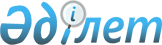 Жедел медициналық жәрдем, оның ішінде медициналық авиацияны тарта отырып көрсету қағидаларын бекіту туралыҚазақстан Республикасы Денсаулық сақтау министрінің 2020 жылғы 30 қарашадағы № ҚР ДСМ-225/2020 бұйрығы. Қазақстан Республикасының Әділет министрлігінде 2020 жылғы 2 желтоқсанда № 21713 болып тіркелді.
      "Халық денсаулығы және денсаулық сақтау жүйесі туралы" Қазақстан Республикасының 2020 жылғы 7 шілдедегі Кодексі 121-бабының 4-тармағына және "Мемлекеттік көрсетілетін қызметтер туралы" 2013 жылғы 15 сәуірдегі Қазақстан Республикасының Заңы 10-бабының 1-тармағына сәйкес БҰЙЫРАМЫН:
      1. Қоса беріліп отырған Жедел медициналық жәрдем, оның ішінде медициналық авиацияны тарта отырып көрсету қағидалары бекітілсін.
      2. Осы бұйрыққа қосымшаға сәйкес Қазақстан Республикасы Денсаулық сақтау министрінің кейбір бұйрықтарының күші жойылды деп танылсын.
      3. Қазақстан Республикасы Денсаулық сақтау министрлігінің Медициналық көмекті ұйымдастыру департаменті заңнамада белгіленген тәртіппен:
      1) осы бұйрықты Қазақстан Республикасы Әділет министрлігінде мемлекеттік тіркеуді;
      2) осы бұйрықты Қазақстан Республикасы Денсаулық сақтау министрлігінің интернет-ресурсына орналастыруды;
      3) осы бұйрықты Қазақстан Республикасы Әділет министрлігінде мемлекеттік тіркегеннен кейін он жұмыс күні ішінде Қазақстан Республикасы Денсаулық сақтау министрлігінің Заң департаментіне осы тармақтың 1), 2), 3) тармақшаларында көзделген іс-шаралардың орындалуы туралы мәліметтерді ұсынуды қамтамасыз етсін.
      4. Осы бұйрықтың орындалуын бақылау Қазақстан Республикасының Денсаулық сақтау вице-министрі А. Ғиниятқа жүктелсін.
      5. Осы бұйрық алғашқы ресми жарияланған күнінен кейін күнтізбелік он күн өткен соң қолданысқа енгізіледі.
      "КЕЛІСІЛДІ"
      Қазақстан Республикасы
      Ішкі істер министрлігі
      "КЕЛІСІЛДІ"
      Қазақстан Республикасы
      Цифрлық даму, инновациялар және
      аэроғарыш өнеркәсібі министрлігі Жедел медициналық жәрдем, оның ішінде медициналық авиацияны тарта отырып көрсету қағидалары 1-тарау. Жалпы ережелер
      1. Осы Жедел медициналық жәрдем, оның ішінде медициналық авиацияны тарта отырып көрсету қағидалары (бұдан әрі – Қағидалар) "Халық денсаулығы және денсаулық сақтау жүйесі туралы" Қазақстан Республикасының 2020 жылғы 7 шілдедегі Кодексі 121-бабының 4-тармағына (бұдан әрі – Кодекс) сәйкес әзірленді және жедел медициналық жәрдем, оның ішінде медициналық авиацияны тарта отырып көрсету тәртібін айқындайды.
      2. Осы Қағидаларда мынадай ұғымдар пайдаланылады:
      1) арнайы дайындалған әуе кемесі – функционалдық мақсатына және пайдалану сипаттамаларына сәйкес медициналық көмек көрсету үшін жеке қолданылатын аппараттармен, аспаптармен, жабдықтармен, кешендермен, жүйелермен жарақтандырылған медициналық авиация желісі бойынша мамандандырылған операцияларды орындауға арналған әуе кемесі;
      2) әуе кемесі (көлік) – жер (су) бетінен шағылысқан ауамен әрекеттесуді болғызбай, ауамен өзара әрекеттесу есебінен атмосферада қалықтайтын аппарат;
      3) әуе кемесінің (көліктің) командирі – белгіленген тәртіппен тиісті оқудан өткен, ұшқыш куәлігі және осы үлгідегі әуе кемесін дербес басқару құқығына рұқсаты бар тұлға;
      4) әуе компаниясы – азаматтық әуе кемелерін пайдаланушының сертификаты бар заңды тұлға;
      5) бейінді маман – жоғары медициналық білімі, денсаулық сақтау саласында сертификаты бар медицина қызметкері;
      6) денсаулық сақтау саласындағы уәкілетті орган (бұдан әрі – уәкілетті орган) – Қазақстан Республикасы азаматтарының денсаулығын сақтау, медицина және фармацевтика ғылымы, медициналық және фармацевтикалық білім беру, халықтың санитариялық-эпидемиологиялық саламаттылығы, дәрілік заттар мен медициналық бұйымдардың айналысы, медициналық қызметтер (көмек) көрсетудің сапасы саласында басшылықты және салааралық үйлестіруді жүзеге асыратын орталық атқарушы орган;
      7) денсаулық сақтау субъектілері – денсаулық сақтау ұйымдары, сондай-ақ жеке медициналық практикамен және фармацевтикалық қызметпен айналысатын жеке тұлғалар;
      8) жедел медициналық жәрдем (бұдан әрі – ЖМЖ) – өмірге қатер төндіретін жіті аурулар мен жай-күйлер кезінде, сондай-ақ оқиға орнында және (немесе) медициналық ұйымға бару жолында денсаулыққа елеулі зиянды болғызбау үшін шұғыл және кезек күттірмейтін нысандағы медициналық көмекті ұйымдастыру жүйесі;
      9) кезек күттірмейтін медициналық көмек (бұдан әрі – ККМК) – пациенттің өміріне анық қатер төндірмейтін, кенеттен болған жіті аурулар мен жай-күйлер, созылмалы аурулардың асқынуы кезінде көрсетілетін медициналық көмек;
      10) клиникалық хаттама – пациенттің белгілі бір ауруы немесе жай-күйі кезіндегі профилактика, диагностика, емдеу, медициналық оңалту және паллиативтік медициналық көмек бойынша ғылыми дәлелденген ұсынымдар;
      11) консилиум – кемінде үш дәрігердің қатысуымен диагноз қою, емдеу тактикасын айқындау және ауруды болжау мақсатында адамды зерттеу;
      12) қашықтықтан көрсетілетін медициналық қызметтер – аурулар мен жарақаттардың диагностикасы, оларды емдеу, медициналық оңалту және олардың профилактикасы, медицина қызметкерлерінің өзара, жеке тұлғалармен және (немесе) олардың заңды өкілдерімен қашықтықтан өзара іс-қимыл жасауын, көрсетілген адамдарды сәйкестендіруді, сондай-ақ олар жасайтын әрекеттерді құжаттауды қамтамасыз ететін цифрлық технологиялар арқылы зерттеулер мен бағалауды жүргізу мақсатында медициналық көрсетілетін қызметтерді ұсыну;
      13) қону алаңы – жердің, мұздың, су бетінің, құрылыстың үстіңгі бетінің, оның ішінде қалқымалы құрылыстың үстіңгі бетінің әуе кемелерінің ұшып көтерілуіне, қонуына, жермен жүруіне және тұрағына арналған учаскесі;
      14) мамандандырылған әуе кемесі – функционалдық мақсатына және пайдалану сипаттамаларына сәйкес медициналық көмек көрсету үшін өзара үйлесімде қолданылатын аппараттармен, аспаптармен, жабдықтармен, кешендермен, жүйелермен жарақтандырылған, медициналық авиация желісі бойынша мамандандырылған операцияларды орындауға арналған әуе кемесі;
      15) медициналық авиация – әуе көлігін тарта отырып, халыққа шұғыл нысанда жедел медициналық көмек беру;
      16) медициналық авиацияның мобильдік бригадасы (бұдан әрі – МАМБ) – пациенттерге тікелей төменде аталған медициналық көмек түрлерінің біреуін немесе бірнешеуін: білікті, мамандандырылған, консультациялық-диагностикалық медициналық көмек және жоғары технологиялық медициналық қызметтер көрсететін медициналық авиацияның құрылымдық-функционалдық бірлігі;
      17) медициналық авиацияның үйлестіруші-дәрігері – жоғары медициналық білімі бар, тиісті мамандық бойынша маман сертификаты бар тұлға;
      18) медициналық бұйымдар – медициналық мақсаттағы бұйымдар және медициналық техника;
      19) медициналық білім беру ұйымы – "Денсаулық сақтау" даярлық бағыттары бойынша білім беру бағдарламаларын іске асыратын білім беру ұйымы;
      20) медициналық көрсетілетін қызметтер – денсаулық сақтау субъектілерінің нақты адамға қатысты профилактикалық, диагностикалық, емдеу, оңалту немесе паллиативтік бағыты бар іс-қимылдары;
      21) медициналық мақсаттағы бұйымдар – функционалдық мақсатына және өндірушінің нұсқаулығына сәйкес медициналық көмек көрсету үшін пайдаланылатын материалдар, бұйымдар, ерітінділер, реагенттер, жиынтықтар, жинақтар;
      22) медициналық техника – функционалдық мақсатына және өндіруші белгілеген пайдалану сипаттамаларына сәйкес медициналық көмек көрсету үшін жеке немесе өзара үйлесімде қолданылатын аппараттар, аспаптар, жабдық, кешендер, жүйелер;
      23) медициналық ұйым – негізгі қызметі медициналық көмек көрсету болып табылатын денсаулық сақтау ұйымы;
      24) мобильді авиацияның мобильдік бригадасының дәрігері – жоғары медициналық білімі, "Жедел және кезек күттірмейтін медициналық жәрдем" және (немесе) "Анестезиология және реаниматология (перфузиология, токсикология) (ересектер)" және (немесе) "Анестезиология және реаниматология (перфузиология, токсикология, неонаталдық реанимация) (балалар)" мамандығы бойынша маман сертификаты бар тұлға;
      25) мобильдік камера – аудио-бейне ақпаратты жазуға, сақтауға және көрсетуге арналған құрылғы;
      26) пайдаланушы – азаматтық әуе кемелерін пайдаланумен айналысатын немесе осы салада өз қызметтерін ұсынатын жеке немесе заңды тұлға;
      27) санитариялық автокөлік – пациенттерді, алып жүретін медицина персоналын, сондай-ақ кейіннен транспланттау үшін ағзалар (ағзалардың бөліктерін) мен тіндерді тиісті медициналық ұйымдарға тасымалдауға арналған мамандандырылған жерүсті көлік құралы;
      28) симуляциялық кабинет (орталық) – денсаулық сақтау саласындағы білім беру ұйымының құрылымдық бөлімшесі, оның базасында симуляциялық технологияларды: манекендерді, тренажерлерді, компьютерлік модельдеуді, виртуалдық нақтылық технологияларын және пациенттерді бейнелеуге үйретілген, арнайы дайындалған актерлерді қолдана отырып, оқытудың қауіпсіз ортасында клиникалық практиканы имитациялау жағдайында білім алушылардың практикалық дағдыларын пысықтауы және тапсыруы жүзеге асырылады;
      29) төтенше жағдай – адамдардың қаза табуына әкеліп соққан немесе әкеліп соғуы мүмкін, олардың денсаулығына, қоршаған ортаға нұқсан келтірген немесе келтіруі мүмкін, халықты едәуір дәрежеде материалдық шығындарға ұшыратып, тіршілік жағдайын бұзған немесе бұзуы мүмкін апат, қауіпті табиғи құбылыстар, апаттар, зілзала және басқа да жойқын құбылыстар салдарынан белгілі бір аумақта туындаған жағдай;
      30) төтенше жағдай – азаматтардың, шетелдіктердің және азаматтығы жоқ адамдардың құқықтары мен бостандықтарына, сондай-ақ заңды тұлғалардың құқықтарына жекелеген шектеулер белгілеуге жол беретін және оларға қосымша міндеттер жүктейтін, азаматтардың қауіпсіздігін қамтамасыз ету және Қазақстан Республикасының конституциялық құрылысын қорғау мүддесінде ғана қолданылатын және мемлекеттік органдар, ұйымдар қызметінің ерекше құқықтық режимін білдіретін уақытша шара;
      31) трансплантаттау – ағзаларды (ағзаның бөлігін) және (немесе) тіндерді (тіннің бөлігін) организмнің басқа жеріне немесе басқа организмге ауыстырып салу;
      32) тұрақты рейс – авиакомпания белгілеген және жариялаған кестеге сәйкес орындалатын рейс;
      33) Үйлестіруші ұйым – "Мемлекеттік мүлік туралы" Қазақстан Республикасы Заңының 134-бабы 2-тармағының 5) тармақшасы негізінде Қазақстан Республикасы Үкіметінің қаулысына сәйкес айқындалған заңды тұлға;
      34) хабардар етілген келісім – адамның медициналық көмек алуға және (немесе) оның шешім қабылдауы үшін маңызы бар медициналық көмектің және (немесе) зерттеудің барлық аспектісі туралы ақпаратты алғаннан кейін нақты зерттеуге қатысуға өз келісімін жазбаша ерікті түрде растау рәсімі. Хабардар етілген жазбаша келісім Кодекстің 1-бабы 279) тармақшасына сәйкес уәкілетті орган бекіткен нысан бойынша ресімделеді;
      35) шұғыл медициналық көмек – денсаулыққа елеулі зиянды болғызбау және (немесе) өмірге төнген қатерді жою үшін кезек күттірмейтін медициналық араласуды қажет ететін кенеттен болған жіті аурулар мен жай-күйлер, созылмалы аурулардың асқынуы кезінде көрсетілетін медициналық көмек.
      3. Облыстардың, республикалық маңызы бар қалалардың және астананың ЖМЖ станциясы (бұдан әрі – ЖМЖС), стационарлық көмек көрсететін медициналық ұйымдардың қабылдау бөлімшелері және медициналық қызметтер көрсететін әуе кемелері конструкторлық және техникалық сипаттамалары бойынша біркелкі медициналық жабдықпен жарақтандырылады. 2-тарау. Жедел медициналық жәрдем көрсету тәртібі
      4. "Жедел медициналық жәрдем шақырту" мемлекеттік көрсетілетін қызметті алу үшін жеке тұлға (бұдан әрі – көрсетілетін қызметті алушы) жедел медициналық көмек көрсететін денсаулық сақтау субъектілерінің (бұдан әрі – көрсетілетін қызметті беруші) "103" нөміріне қоңырау соғады.
      Мемлекеттік қызметті көрсетуге қойылатын негізгі талаптар осы Қағидаларға 1-қосымшаға сәйкес "Жедел медициналық жәрдем шақырту" мемлекеттік көрсетілетін қызмет стандартында келтірілген.
      Көрсетілетін қызметті беруші "Мемлекеттік көрсетілетін қызметтер туралы" 2013 жылғы 15 сәуірдегі Қазақстан Республикасы Заңының 5-бабы 2-тармағының 11) тармақшасына сәйкес мемлекеттік көрсетілетін қызметтерді көрсету мониторингінің ақпараттық жүйесіне мемлекеттік көрсетілетін қызметті көрсету сатысы туралы деректерді енгізеді.
      5. ЖМЖС диспетчері осы Қағидаларға 2-қосымшаға сәйкес денсаулық жағдайы бұзылған кезде азаматтардан "103" пультінде шақыртуларды қабылдайды. ЖМЖС диспетчері шақыртуды алған сәттен бастап оны өңдеу уақыты бес минутты құрайды, осы уақыт ішінде шақырудың жеделділік санаты бойынша іріктеу жүргізіледі.
      6. Жедел медициналық жәрдемді құрамы осы Қағидаларға 3-қосымшаға сәйкес айқындалған фельдшерлік және мамандандырылған (дәрігерлік) бригадалар көрсетеді.
      7. ЖМЖС бригадалары ЖМЖС ауысымының аға дәрігеріне бағынады.
      8. Ауылдық елді мекендерде ЖМЖ шақыртуларына қызмет көрсету үшін ЖМКС аудандық кіші станциясының диспетчері жақын жердегі медициналық ұйымдардың мамандары мен санитариялық автокөлікті тартады.
      9. ЖМЖС диспетчері қабылдаған шақыртулар осы Қағидаларға 4-қосымшаға сәйкес 4 (төрт) жеделділік санатына бөлінеді:
      1) 1 (бірінші) жеделділік санатындағы шақырту – өміріне тікелей қауіп төндіретін, жедел медициналық көмек көрсетуді қажет ететін пациенттің жай-күйі;
      2) 2 (екінші) жеделділік санатындағы шақырту – өміріне медициналық көмек көрсетусіз әлеуетті қауіп төндіретін пациенттің жай-күйі;
      3) 3 (үшінші) жеделділік санатындағы шақырту – денсаулығына медициналық көмек көрсетусіз әлеуетті қауіп төндіретін пациенттің жай-күйі;
      4) 4 (төртінші) жеделділік санатындағы шақырту – жіті ауруынан немесе созылмалы ауруының асқынуынан туындаған, ағзалар мен жүйелердің кенеттен болған және айқын көрінетін бұзылуларынсыз пациенттің өмірі мен денсаулығына тікелей және әлеуетті қауіп төндірмейтін пациенттің жай-күйі.
      10. 1, 2, 3-жеделділік санаттарының шақыртулары келіп түскен кезде ЖМЖС диспетчері автоматты басқару жүйесі арқылы шақыртуларды ЖМЖС фельдшерлік және мамандандырылған (дәрігерлік) бригадаларына береді.
      11. 4-жеделділік санатының шақыртулары келіп түскен кезде ЖМКС диспетчері автоматты басқару жүйесі арқылы шақыртуларды медициналық санитариялық алғашқы көмек көрсететін денсаулық сақтау ұйымы жанындағы жедел медициналық көмек бөлімшесінің (бұдан әрі – МСАК ұйымы жанындағы ЖМЖ бөлімшесі) фельдшерлік және мамандандырылған (дәрігерлік) бригадаларына береді.
      12. Фельдшерлік және мамандандырылған (дәрігерлік) бригадалардың ЖМЖС диспетчерінен шақыртуды қабылдаған сәттен бастап, пациенттің тұрған жеріне дейін жету уақыты:
      1-жеделділік санаты - он минутқа дейінгі;
      2-жеделділік санаты - он бес минутқа дейінгі;
      3-жеделділік санаты - отыз минутқа дейінгі;
      4-жеделділік санаты - алпыс минутқа дейінгі уақытты құрайды.
      13. МСАК ұйымы жанындағы ЖМЖ бөлімшесінің фельдшерлік және мамандандырылған (дәрігерлік) бригадалары МСАК қызмет көрсету аймағындағы адамдарға тәулік бойы медициналық қызмет көрсетеді.
      14. 4-жеделділік санатындағы шақыртуларға МСАК ұйымы жанындағы ЖМЖ бөлімшесі деңгейінде қызмет көрсетіледі. Жиырма мың адамнан кем тіркелген халқы бар МСАК көрсететін денсаулық сақтау ұйымдарында 4-жеделділік санатындағы шақыртуларға қызмет көрсету "Рұқсаттар және хабарламалар туралы" 2014 жылғы 16 мамырдағы Қазақстан Республикасының Заңы 1-қосымшасының 15-жолына сәйкес осы қызметті жедел медициналық жәрдем көрсетуге лицензиясы бар медициналық ұйымдарға немесе денсаулық сақтау субъектілеріне аутсорсингке беру арқылы жол беріледі.
      15. ЖМЖС бригадаларының және МСАК ұйымы жанындағы ЖМЖ бөлімшесі қызметкерлерінің өміріне және денсаулығына қауіп төнген кезде шақыртуға қызмет көрсету, аумақтық ішкі істер органдары өкілдерінің қатысуымен жүзеге асырылады.
      Аумақтық ішкі істер органдарының өкілдері болмаған жағдайда ЖМЖС бригадалары және МСАК ұйымы жанындағы ЖМЖ бөлімшелерінің диспетчеріне рация және (немесе) мобильдік байланыс арқылы өмірі мен денсаулығына төнген қауіптер туралы хабардар етеді. Шақыртуға одан әрі қызмет көрсету аумақтық ішкі істер органдары өкілдерінің қатысуымен жүзеге асырылады.
      16. Тексеріп-қарау, аспаптық диагностика, мамандардың консультациясы, осы жағдайлардың себептері көрсетілетін алдын ала диагноздарға сәйкес жүргізілген емдік іс-шаралардың аясында немесе одан кейін пациент жағдайы динамикасының нәтижелері бойынша ЖМЖС бригадасының немесе МСАК ұйымы жанындағы ЖМЖ бөлімшесінің фельдшері немесе дәрігері мынадай шешімдердің бірін қабылдайды:
      пациентті стационарлық көмек көрсететін (бұдан әрі – стационар) медициналық ұйымға тасымалдау;
      пациентті шақырту орнында қалдыру;
      пациентті үйде қалдыру (тұрғылықты жері бойынша).
      17. Емдеуге жатқызуды қажет етпейтін пациент шақырту орнында немесе үйде қалдырылған жағдайда ЖМЖС бригадасы немесе МСАК ұйымы жанындағы ЖМЖ бөлімшесі оған одан әрі жүгіну үшін (тұрғылықты жері немесе бекітілуі бойынша) МСАК ұйымына медициналық ұсыныстар ұсынады.
      18. Пациент ауырған және пациенттің үйіне учаскелік дәрігердің белсенді баруы қажет болған жағдайда, ЖМЖС бригадасының немесе МСАК ұйымы жанындағы ЖМЖ бөлімшесінің фельдшері немесе дәрігері МСАК ұйымына ақпаратты (активті) ұсынады және Кодекстің 7-бабының 31) тармақшасына сәйкес бекітілген нысан бойынша пациентке арналған дабыл парағын толтырады.
      19. ЖМЖ бригадасы дәрілік заттарға рецепт жазбай, еңбекке уақытша жарамсыздығы туралы парақтарды бермей, қайтыс болу фактісін куәландыруды жүргізбей және қайтыс болу туралы қорытынды бермей алкогольдік және есірткілік мас болу мәніне куәландыруды жүргізбей шақыруға қызмет көрсетеді.
      20. ЖМЖС бригадасы немесе МСАК ұйымы жанындағы ЖМЖ бөлімшесі пациентті стационарға тасымалдау туралы шешімді қабылдаған жағдайда ЖМКС диспетчері стационардың қабылдау бөлімшесін пациенттің жеткізілгендігі туралы хабардар етеді.
      21. Пациенттің өміріне қауіп төнген жағдайда (жіті жүрек-тамыр және тыныс алу функцияларының жеткіліксіздігі) оны тасымалдау шұғыл стационарлық медициналық көмек көрсететін жақын жердегі медициналық ұйымның қабылдау бөлімшесіне жүзеге асырылады.
      22. Пациентті стационарға тасымалдау кезінде санитариялық автокөлікте оны алып жүруге (бір адамнан көп емес) рұқсат етіледі.
      23. ЖМЖС бригадасының немесе МСАК ұйымы жанындағы ЖМЖ бөлімшесінің фельдшері немесе дәрігері Кодекстің 7-бабының 31) тармақшасына сәйкес бекітілген нысан бойынша шұғыл және кезек күттірмейтін медициналық көмек шақырту картасында пациентті жеткізу уақытын белгілейді.
      24. Стационарға келуіне қарай ЖМЖС бригадасының немесе МСАК ұйымы жанындағы ЖМЖ бөлімшесінің фельдшері немесе дәрігері қабылдау бөлімшесінің тіркеу постына Кодекстің 7-бабының 31) тармақшасына сәйкес бекітілген нысан бойынша жедел медициналық көмек станциясының ілеспе парағын тапсырады.
      25. Пациентті бергеннен кейін ЖМЖС бригадасының немесе МСАК ұйымы жанындағы ЖМЖ бөлімшесінің фельдшері немесе дәрігері ЖМЖС диспетчерін шақыртудың аяқталғаны туралы хабардар етеді.
      26. Төтенше жағдайларда жедел медициналық көмек көрсету қажеттілігі жағдайларын қоспағанда, ЖМКС бригадасының немесе МСАК ұйымы жанындағы ЖМЖ бөлімшесінің стационардың қабылдау бөлімшесінде болу уақыты ол стационарға келген сәттен бастап 10 минуттан (пациентті қабылдау бөлімшесінің дәрігеріне беру уақыты) аспайды.
      27. ЖМЖ бригадасы немесе МСАК ұйымы жанындағы ЖМЖ бөлімшесі пациентті стационардың қабылдау бөлімшесіне бергеннен кейін мейіргер бірінші кезекте шұғыл медициналық көмек көрсетілетіндерді алға тарта отырып, келіп түскен пациенттерді топтарға (триаж жүйесі бойынша медициналық іріктеу) бөледі.
      28. Триаж жүйесі бойынша медициналық іріктеу үздіксіз және сабақтастықпен жүргізіледі. Бір пациенттің жай-күйін бағалау процесі 60 секундтан аспайды. Бағалау аяқталғаннан кейін пациенттер арнайы түрлі-түсті бирка немесе түрлі-түсті лента түріндегі іріктеу санатының бір түсімен белгіленеді.
      29. Медициналық іріктеуге сәйкес пациенттер 3 топқа бөлінеді:
      бірінші топ (қызыл аймақ) – өміріне тікелей қауіп төнетін немесе нашарлау қаупі жоғары және шұғыл медициналық көмекті талап ететін пациенттің жай-күйі;
      екінші топ (сары аймақ) – өміріне әлеуетті қауіп төнетін немесе жағдайдың дамуымен өршуі мүмкін, шұғыл медициналық көмекті қажет ететін пациенттің жай-күйі;
      үшінші топ (жасыл аймақ) – өмірі мен денсаулығына тікелей қауіп жоқ және емдеуге жатқызуды талап етпейтін пациенттің жай-күйі.
      30. Триаж жүйесінің медициналық іріктеу нәтижелері бойынша пациент дәрігердің қарап-тексеруі үшін қабылдау бөлімшесінің тиісті аймағына жіберіледі.
      31. Бірінші топтың пациенттері қарқынды терапия палатасына келіп түседі, мұнда реаниматолог жедел медициналық жәрдем мамандары жүргізген реанимациялық көмек көрсетуді жалғастырады. Шұғыл операция жасалған жағдайда реаниматолог жалпы наркозды, өңірлік анестезияны, қабылдау бөлімшесінің операция бөлімінің жағдайында жергілікті анестезия жүргізеді, одан әрі пациенттің оянуы үшін анестезиология, реанимация және қарқынды терапия бөлімшелеріне тасымалдайды.
      32. Жағдайы тұрақталғаннан кейін пациент стационардың бейінді бөлімшесіне емдеуге жатқызылады.
      33. Инфекциялық ауруларға күдігі бар пациент жай-күйіне мониторинг жүргізу және науқасты одан әрі қадағалау тәсілін анықтау үшін боксқа орналастырылады. Пациенттер жаппай келіп түскен жағдайда инфекциялық ауруларға күдігі бар пациенттерді дұрыс бөлу үшін (жіті респираторлық вирустық инфекция және ішек аурулары) қарап-тексеру кабинеттерінің бірі инфекциялық бокске қайта бейінделеді.
      34. Пациентті стационарға емдеуге жатқызған кезде мейіргер Кодекстің 7-бабының 31) тармақшасына сәйкес бекітілген нысан бойынша стационарлық науқастың медициналық картасын толтырады және пациентті бейінді бөлімшеге алып жүреді.
      35. Стационарға емдеуге жатқызуға көрсетілімдер болмаған жағдайда қабылдау бөлімшесінің дәрігері пациентке қарап-тексеру, консультация беру және диагностикалық зерттеулер нәтижелерін көрсетумен қабылдау бөлімшесінде болуы туралы қорытындыны және одан әрі МСАК ұйымы жағдайында емделу туралы ұсынымдар береді. Бір мезгілде мейіргер МСАК ұйымының тіркеу бөліміне ауру жағдайы туралы хабарлама жібереді және учаскелік дәрігерге Кодекстің 7-бабының 31) тармақшасына сәйкес бекітілген нысан бойынша дабыл парағын дайындайды.
      36. Медициналық персоналдың жедел жұмысын қамтамасыз ету, санитариялық автокөлік пен медициналық жабдықтарды ұтымды пайдалану мақсатында санитариялық автокөлік мынадай кластарға бөлінеді:
      А клаcы: емдік-іс-шараларды жүргізуге және медицина персоналдарының алып жүруімен алдын ала болжам бойынша шұғыл емес пациенттерді тасымалдауға арналған санитариялық автокөлік;
      В класы: дәрігерлік (фельдшерлік) бригадалар күшімен жедел медициналық көмектің емдеу іс-шараларын өткізуге, емдеуге жатқызуға дейінгі кезеңде пациенттерді тасымалдауға және жай-күйіне мониторинг жүргізуге арналған санитариялық автокөлік;
      С класы: мамандандырылған бригаданың күшімен реанимациялық іс-шараларды және қарқынды терапияны жүргізуге, сондай-ақ пациенттерді және (немесе) білікті мамандарды тасымалдауға арналған санитариялық көлік (реанимобиль).
      37. Қажетті кластағы санитариялық автокөлік болмаған жағдайда бригаданың шығуы бар бос санитариялық автокөлік жүзеге асырады. Көшпелі бригада қажетті кластағы санитариялық автокөлік келгенге дейін емдеу іс-шараларын өткізуді жалғастырады немесе пациентті жақын жердегі стационарлық көмек көрсететін медициналық ұйымға тасымалдауды қамтамасыз етеді.
      38. Жол қауіпсіздігін қамтамасыз ету жағдайлары кезінде санитариялық автокөліктің кедергісіз өтіп кетуін қамтамасыз ету үшін санитариялық автокөлік ЖМЖ бригадасы шыққан кезден бастап шақырту орнына дейін және пациентті стационарға тасымалдау кезінде "Жол жүрісі қағидаларын, Көлік құралдарын пайдалануға рұқсат беру жөніндегі негізгі ережелерді, көлігі арнайы жарық және дыбыс сигналдарымен жабдықталуға және арнайы түсті-графикалық схемалар бойынша боялуға тиіс жедел және арнайы қызметтер тізбесін бекіту туралы" Қазақстан Республикасы Үкіметінің 2014 жылғы 13 қарашадағы № 1196 қаулысына сәйкес ең жоғарғы деңгейде арнаулы дыбыстық сигналды (сирена) береді және көк немесе қызыл түсті жарқылдауық маякты іске қосады.
      39. Түсті-графикалық схемалар, тану белгілері, жазулар, арнайы жарық және дыбыс дабылдары мемлекеттік заңды тұлғаларға жататын және (немесе) тегін медициналық көмектің кепілдік берілген көлемі шеңберінде қызметтер көрсететін Қазақстан Республикасының денсаулық сақтау субъектілерінің ЖМК санитариялық автокөлігіне салынады.
      40. Пациент пен персоналдың қауіпсіздігін қамтамасыз ету мақсатында санитариялық автокөлік айналымға шығарылғанға дейін дайындаушының зауытында "Доңғалақты көлік құралдарының қауіпсіздігі туралы" Кеден одағының техникалық регламентін қабылдау туралы" Кеден одағы Комиссиясының 2011 жылғы 9 желтоқсандағы № 877 шешімінің талаптарына сәйкес көлік құралының сәйкестік сертификатын алумен, оның ішінде соқтығысуға сынақтан өтеді.
      41. Облыстардың, республикалық маңызы бар қалалардың және астананың ЖМЖС халықтың жүгінуін ескере отырып, 10 мың халыққа 1 бірлік және одан аз есебінен санитариялық автокөлікпен жарақталады. Санитариялық автокөлік радиобайланыс және навигациялық жүйемен жабдықталады.
      42. МСАК ұйымы жанындағы ЖМЖ бөлімшесі бригадаларымен жедел медициналық көмек көрсету пациент орналасқан жерге уақтылы жеткізуді қамтамасыз ететін МСАК ұйымының медициналық көмектің мамандандырылмаған жеңіл автокөлігін пайдалануды көздейді.
      43. Санитариялық автокөлікті пайдалануды ЖМЖС бірінші басшысы тек медициналық мақсаттарда ғана қамтамасыз етеді.
      44. Облыстық ЖМЖС құрылымына білікті мамандарды және (немесе) науқасты санитариялық автокөлікпен тасымалдауға байланысты ЖМЖ және медициналық көмек көрсететін ЖМЖ станциясы, ЖМЖ кіші станциялары, ЖМЖ аудандық бөлімшелері және медициналық авиация бөлімшелері кіреді. Республикалық маңызы бар қалалар мен астананың ЖМЖС құрылымына ЖМЖ станциясы және ЖМК кіші станциясы кіреді.
      45. Облыстардың, республикалық маңызы бар қалалар мен астананың ЖМЖС құрамында ішкі істер органдары және өңір халқын азаматтық қорғау қызметтерімен, ЖМЖ қосалқы станцияларымен, МСАК ұйымы жанындағы ЖМЖ бөлімшелерімен, медициналық ұйымдардың қабылдау бөлімшелерімен жедел байланыс құралдарымен қамтамасыз етілген және емдеуге жатқызуға дейінгі кезеңде медициналық көмек көрсету мәселелері бойынша тұрғындарды ақпараттандыратын Сall-орталықтар (колл-орталықтар) құрылады.
      46. Облыстардың, республикалық маңызы бар қалалар мен астананың ЖМЖС шақыртуларды қабылдау және өңдеу жөніндегі автоматтандырылған басқару жүйелерімен (бұдан әрі – шақыртуларды АБЖ) және навигациялық жүйелер арқылы санитариялық автокөлікке мониторинг жүргізуге мүмкіндік беретін жүйелермен, сондай-ақ абоненттермен диалогтарды компьютерлік жазу жүйесімен және қоңырау келіп түсетін телефон нөмірін автоматты анықтаушымен жабдықталады. Диалог жазбаларын сақтау кемінде 2 жыл жүзеге асырылады.
      47. Облыстардың, республикалық маңызы бар қалалар мен астананың ЖМЖС осы Қағидаларға 5-қосымшаға сәйкес медициналық бұйымдармен және дәрілік заттармен қамтамасыз етіледі және қажетті қоры бар.
      ЖМЖ бригадаларының қауіпсіздігін қамтамасыз ету мақсатында ЖМЖС мамандары мобильдік камералармен жарақтандырылады.
      48. Ауыл халқына жедел медициналық көмек қызметтерінің қолжетімділігін қамтамасыз ету үшін облыстың денсаулық сақтауды мемлекеттік басқарудың жергілікті органдарының шешімі бойынша жету қиын елді мекендерде (жол жабындыларының болмауы, таулы жер), медициналық көмекке қол жеткізуден алыс учаскелерде облыстық ЖМЖС қосымша қосалқы станциялары (бөлімшелері) құрылуы мүмкін.
      49. Қалалық автокөлік қозғалысы барынша көбейген уақытта жергілікті атқарушы органдардың шешімі бойынша ЖМЖ қосымша бригадаларының кезекшілігі ұйымдастырылады. Қоғамдық іс-шараларды өткізу және өзге де жағдайлар кезінде халыққа қызмет көрсету үшін кезекшілік шарт негізде жүзеге асырылады.
      50. Медициналық авиация бөлімшесі Кодекстің 121-бабының 2-тармағына сәйкес санитариялық автокөлік арқылы өңірлік және өңіраралық деңгейлерде медициналық қызметтер көрсетеді.
      Медициналық авиация бөлімшесінің санитариялық автокөлігін пайдалану үшін негіздері:
      пациент тұрған жердегі медициналық ұйымда медициналық бұйымдардың және (немесе) тиісті біліктілігі бар мамандардың болмауына медициналық көмек көрсету мүмкін болмаған кезде;
      медициналық көмек көрсетудің екінші және үшінші деңгейлеріндегі мамандарды межелі жерге жеткізу қажет болған кезде;
      пациент тұрған жердегі медициналық көмек көрсету мүмкін болмаған және тиімсіз болған кезде науқасты медициналық көмек көрсетудің екінші және үшінші деңгейлеріндегі медициналық ұйымдарға тасымалдау үшін;
      кейіннен трансплантаттау үшін ағзаларды (ағзаның бөлігін) және (немесе) тіндерді (тіннің бөлігін) тиісті медициналық ұйымға тасымалдау үшін көрсетіледі;
      пациентті (терді) және медициналық авиацияның мобильді бригадасын әуе кемесінде өтінімді орындау кезінде әуежайдан медициналық ұйымға санитариялық автокөлікпен және кері тасымалдау болып табылады.
      51. Төтенше жағдай режимінде облыстардың, республикалық маңызы бар қалалар мен астананың ЖМЖС:
      1) Кодекстің 6-бабының 2) тармақшасына сәйкес ведомствоаралық және сектораралық өзара іс-қимыл шеңберінде әрекет етеді;
      2) төтенше жағдайлардың медициналық-санитариялық салдарларын жою жөніндегі ЖМЖ бригадаларын төтенше жағдай аймағына жібереді;
      3) төтенше жағдайларды жою кезінде зардап шеккендерге емдеу-эвакуациялау іс-шараларын өткізеді;
      4) табиғи және техногендік сипаттағы төтенше жағдай кезінде зардап шеккендер, медициналық көмек көрсету үшін жүгінген немесе жеткізілген оқиғалар мен жағдайлар, сондай-ақ алынған жарақаттан қайтыс болғандар туралы азаматтық қорғау саласындағы уәкілетті органның аумақтық бөлімшелеріне, облыстың, республикалық маңызы бар қалалардың, астананың денсаулық сақтауды мемлекеттік басқарудың жергілікті органына және Үйлестіру ұйымына шұғыл ұсынады.
      52. Зардап шеккендер саны 3 және одан да көп адам болатын төтенше оқиға кезінде төтенше оқиға орнына бірінші келген ЖМЖ бригадасы бірінші кезекте медициналық іріктеуді жүзеге асырады.
      Медициналық іріктеу (триаж) нәтижелері бойынша ЖМЖ бригадасы зардап шеккендерді бұдан әрі көрсетілімдері бойынша медициналық ұйымдарға тасымалдаумен, оларға шұғыл медициналық көмек көрсетеді. 3-тарау. Мемлекеттік қызмет көрсету мәселелері бойынша көрсетілетін қызметті берушінің және (немесе) оның лауазымды тұлғаларының шешімдеріне, әрекеттеріне (әрекетсіздігіне) шағымдану тәртібі
      53. Мемлекеттік қызметтер көрсету мәселелері бойынша көрсетілетін қызметті берушінің және (немесе) оның лауазымды тұлғаларының шешімдеріне, әрекеттеріне (әрекетсіздігіне) көрсетілетін қызметті беруші басшысының атына, Үйлестіруші ұйымның интернет-ресурсына немесе Қазақстан Республикасы Денсаулық сақтау министрлігінің (бұдан әрі – Министрлік) www.dsm.gov.kz интернет – ресурсына немесе мына: 010000, Нұр-Сұлтан қаласы, Мәңгілік Ел даңғылы, 8, Министрліктер Үйі, № 5 кіреберіс мекенжайы бойынша шағым жасау жолымен жасалады.
      Шағымның қабылданғанын растау оны қызметті берушінің, Үйлестіруші ұйымның немесе Министрліктің кеңсесінде тіркеу (мөртабан, кіріс нөмірі және күні) болып табылады. Шағым тіркелгеннен кейін жауапты орындаушыны айқындау және тиісті шаралар қабылдау үшін қызметті берушінің, Үйлестіруші ұйымның немесе Министрліктің басшысына жіберіледі.
      Көрсетілген мемлекеттік қызметтің нәтижелерімен келіспеген жағдайда, қызметті алушы мемлекеттік қызметтер көрсету сапасын бағалау және бақылау жөніндегі уәкілетті органға шағыммен жүгінеді.
      Мемлекеттік қызметтер көрсету сапасын бағалау және бақылау жөніндегі уәкілетті органның атына келіп түскен қызметті алушының шағымы тіркелген күнінен бастап он бес жұмыс күні ішінде қаралады.
      54. Көрсетілген мемлекеттік қызмет нәтижелерімен келіспеген жағдайда, қызметті алушы Қазақстан Республикасының заңнамасында белгіленген тәртіппен сотқа жүгінеді. 4-тарау. Медициналық авиация нысанында медициналық көмек көрсету тәртібі
      55. Медициналық авиация нысанында медициналық көмек көрсету үшін негіздер:
      медициналық авиация нысанында медициналық көмекті қажет ететін пациенттің медициналық картасынан көшірме;
      осы Қағидаларға 6-қосымшаға сәйкес нысан бойынша Үйлестіруші ұйымның диспетчеріне медициналық авиация бөлімшесінің үйлестіруші -дәрігерінің өтінімі (бұдан әрі – Өтінім);
      шұғыл жағдайларда жазбаша растаумен уәкілетті органның ауызша тапсырмасы;
      ЖМЖ қызметінен және басқа да шұғыл қызметтерден шақыртулар болып табылады.
      56. Үйлестіруші ұйымда және медициналық авиация бөлімшелерінде тәуліктік диспетчерлік посттар ұйымдастырылады, олар өзара, медициналық ұйымдармен, әуе кемелерін пайдаланушылармен, әуе кемелерінің ұшқыштарымен, медициналық авиацияның мобильді бригадасымен (бұдан әрі – МАМБ) және білікті медицина мамандарымен үнемі байланыс жүргізеді.
      57. Медициналық авиация желісі бойынша қызмет көрсететін әуе кемелері әуе кемелерін пайдаланушылармен орындалатын ұшу бойынша деректерді беру үшін трекерлік-навигациялық жүйелермен қамтамасыз етіледі.
      58. Медициналық авиация бөлімшесінің диспетчері:
      медициналық авиация нысанындағы медициналық көмекті қажет ететін пациенттің келіп түскен медициналық құжаттамасын зерделейді, пациенттің жай-күйін нақтылау үшін қосымша деректерді, қашықтықтан көрсетілетін медициналық қызметтердің нәтижелерін, пациенттің динамикадағы жай-күйі туралы ақпаратты сұратады, медициналық көмек көлемін айқындайды;
      үйлестіруші ұйымның диспетчеріне ұсыну үшін өтінім қалыптастырады;
      үйлестіруші ұйымның диспетчерімен МАМБ құрамын келіседі және бекітеді, өңірлердің медициналық ұйымдарынан білікті бейінді мамандардың ақпараттандырылған келісімін ала отырып, медициналық көрсетілімдер бойынша қалыптастырады;
      әуежай өкілдерімен медициналық авиацияның санитариялық автокөлігінің әуежай перронына кедергісіз кіруі және шығуы туралы мәселені келіседі және медициналық ұйымдармен өзара байланысты қамтамасыз етеді;
      санитариялық автокөлікте пациентті (терді) МАМБ медициналық ұйымнан әуежайға және әуе кемесінің өзге де орналасқан жеріне дейін тасымалдауды ұйымдастырады;
      МАМБ келген кезде қарсы алуды және қабылдаушы медициналық ұйымға алып жүруді ұйымдастырады;
      қабылдаушы медициналық ұйымнан МАМБ тағайындау орнына жеткендігі және пациенттің (тердің) ағымдағы жай-күйі туралы ақпаратты сұратады;
      трекерлік-навигациялық жүйемен жарақтандырылған әуе кемесінің ұшу бағытын қадағалайды, ұшу аяқталғаннан кейін әуе кемесінің командирімен бірге Үйлестіруші ұйымның диспетчерлік қызметіне шұғыл өтінімді және санитариялық ұшуға тапсырманы орындау туралы есептік ақпаратты ұсынады;
      Төтенше жағдайлардың туындауы туралы ақпарат келіп түскен кезде Үйлестіруші ұйымның диспетчерін ақпараттандырады.
      59. Медициналық авиация бөлімшесінің диспетчері:
      тұрақты аэродромдары жоқ елді мекендерде әуе кемесіне арналған қону алаңын;
      қонуды жүзеге асырған және 4 (төрт) сағаттан астам ұшуды күтіп отырған, ұшу-техникалық сипаттамаларына, ауа райы жағдайларына, қараңғы тәулік уақытына байланысты ұша алмау жағдайында әуе кемесін уақытша күзетуді;
      ұшу мүмкін болмаған жағдайда демалу үшін әуе кемесі ұшу экипажын, МАМБ орналастыруды ұйымдастыруға қатысады.
      60. Жедел медициналық жәрдем қызметін үйлестіруді жүзеге асыратын Үйлестіруші ұйымның диспетчері, оның ішінде өтінім түскен кезде медициналық авиацияны тарта отырып:
      медициналық авиация бөлімшесінің диспетчерінен келіп түскен өтініммен, пациенттің (тердің) медициналық құжаттамасымен танысады, пациенттің (тердің) ағымдағы жай-күйін бағалайды, өтінімнің негіздемесін (медициналық көмектің мақсаты, түрі, көлемі, қашықтықтан көрсетілетін медициналық қызметтердің нәтижелері) талдайды, пациенттің жай-күйін нақтылау үшін медициналық авиация бөлімшесінің диспетчерінен қосымша деректерді сұратады, Қазақстан Республикасының тиісті өңіріндегі әуе кемесін пайдаланушының мүмкіндіктерін бағалайды;
      азаматтық авиацияның тұрақты рейстерін пайдалана отырып, операция, орналасқан жері бойынша немесе пациенттің өміріне қауіп төнген кезде бетпе-бет консультация жүргізу үшін білікті бейінді мамандарды тасымалдауды ұйымдастырады;
      қажетті медициналық көмектің түріне сәйкес пациентті (терді) облыстардың, республикалық маңызы бар қалалар мен астананың медициналық ұйымдарына тасымалдау орындылығын, шұғыл медициналық көмек көрсету көлемін және тасымалдау кезінде тәуекелдердің пайда болу дәрежесін айқындайды және медициналық ұшуға жедел тапсырманы орындауды ұйымдастыру жөніндегі іс-шаралар жүргізеді;
      қабылдаушы медициналық ұйымды алдын ала нақтылаумен пациентті (терді) облыстардың, республикалық маңызы бар қалалар мен астананың медициналық ұйымдарына тасымалдауды ұйымдастырады;
      медициналық көрсетілімдер бойынша МАМБ қалыптастырады, облыстардың, республикалық маңызы бар қалалар мен астананың медициналық ұйымдарынан және медициналық білім беру ұйымдарынан білікті бейінді маманды (дарды) тартады;
      медициналық авиация бөлімшесі ұсынған ақпарат бойынша облыстардың, республикалық маңызы бар қалалар мен астананың медициналық ұйымдарынан тартылған білікті бейінді маман (дар) мен МАМБ құрамын келіседі;
      ара қашықтық ұзақтығын, әуе кемесінің түрін анықтайды және әуе кемесін пайдаланушыға жедел өтінім береді, әуе кемесін таңдау кезінде пациенттерді тасымалдауға арналған және жабдықтың стационарлық ең аз тізбесімен жабдықталған әуе кемелері басымдылық тәртіппен қаралады;
      әуе кемесін пайдаланушымен әуе кемесінің ұшу уақытын келіседі және санитариялық ұшуға тапсырманы тағайындайды;
      әуежай өкілдерімен медициналық авиацияның санитариялық автокөлігінің әуежай перронына кедергісіз кіруі және шығуы туралы мәселені келіседі;
      санитариялық автокөлікте пациентті (терді), МАМБ-ты облыстардың, республикалық маңызы бар қалалар мен астананың медициналық ұйымдарынан әуежайға дейін және кері тасымалдауды ұйымдастырады;
      облыстардың, республикалық маңызы бар қалалардың және Астананың медициналық ұйымдарынан кейіннен транспланттау үшін ағзаларды (ағзаның бөлігін) және тіндерді (тіннің бөлігін) алу және кері қайтару бойынша білікті бейінді маманды (мамандарды) әуе кемесінде жеткізуді ұйымдастырады;
      өтінімді орындау барысына кедергі келтіретін жағдайлар (техникалық, ұйымдастырушылық, метерологиялық факторлар) туындаған кезде Үйлестіруші ұйымның басшылығын уақтылы хабардар етеді;
      Үйлестіруші ұйымның басшылығын және денсаулық сақтау саласындағы уәкілетті органды төтенше жағдайлар туралы хабардар етеді.
      61. Пациентті (терді) тасымалдау Кодекстің 1-бабы 279) тармақшасына сәйкес уәкілетті орган бекіткен нысан бойынша пациенттен (терден) медициналық авиация нысанында медициналық көмек көрсетуге ақпараттандырылған келісімін алғаннан кейін жүзеге асырылады. Кәмелетке толмағандарға және сотпен әрекетке қабілетсіз деп танылған азаматтарға қатысты келісімді олардың заңды өкілдері ұсынады. Ес-түссіз халдегі пациеттерге медициналық көмек көрсету медициналық ұйымның лауазымды адамдарының еркін нысанда хабарламасымен консилиумның немесе өңірдің медициналық ұйымының немесе САМБ дәрігерінің, немесе білікті маманның шешімімен қабылданады.
      62. Медициналық авиация нысанында медициналық көмек ұсыну әуе көлігімен білікті бейінді мамандарды межелі жерге жеткізу не пациентті (терді) облыстардың, республикалық маңызы бар қалалар мен астананың медициналық ұйымдарына тасымалдау, сондай-ақ кейіннен трансплантаттау үшін ағзалар (ағзаның бөлігі) мен тіндерді (тіннің бөлігін) тиісті медициналық ұйымға әуе көлігімен тасымалдау жолымен жүзеге асырылады.
      63. Медициналық авиация нысанындағы медициналық көмек кейіннен медициналық қорытынды ұсынумен қашықтықтан көрсетілетін медициналық қызметтерді пайдаланатын консультацияны, пациентті (терді) медициналық тасымалдауды, бетпе-бет консультация жүргізу және (немесе) орнында операция жасау мақсатында білікті бейінді маманды (дарды) тасымалдауды қамтиды. Пациентті (терді) оның өміріне қауіп төнген кезде тасымалдау қашықтықтан көрсетілетін медициналық қызметтер және (немесе) білікті бейінді маманның (дардың) бетпе-бет консультациясынан кейін жүзеге асырылады.
      64. Мамандандырылған немесе арнайы дайындалған әуе кемелерін пайдалану арқылы медициналық авиация нысанында медициналық көмекті көрсету негіздері:
      жетуі қиын кезінде (жолдардың болмауы, таулы жер, қажетті медициналық көмектен алыс орналасқан шалғай елді мекендер (учаскелер) және т.б.);
      пациенттің (тердің) орналасқан жеріндегі медициналық ұйымда медициналық бұйымдардың және (немесе) білікті бейінді маманның (дардың) жетіспеушілігінен медициналық көмек көрсету мүмкін болмаған кезде;
      ЖМЖ көшпелі бригадаларына жер үсті және су көлік түрлерімен медициналық тасымалдауды жүзеге асыру мүмкіндік бермейтін оқиғалар кезінде медициналық көмек көрсету;
      жерүсті көлігімен және "Азаматтық авиацияда жолаушыларға медициналық көмек көрсету қағидаларын бекіту туралы" Қазақстан Республикасы Инвестициялар және даму министрінің 2017 жылғы 6 маусымдағы № 329 бұйрығына (нормативтік құқықтық актілерді мемлекеттік тіркеу тізілімінде № 15323 болып тіркелген) сәйкес азаматтық авиацияның тұрақты рейстерінің әуе кемелерімен тасымалдау мүмкін болмаған кезде және медициналық ұйым хатының негізінде тұрғылықты жері бойынша медициналық ұйымдарда одан әрі емдеуді жалғастыру үшін, республикалық маңызы бар қалалар мен астананың медициналық ұйымдарына білікті медициналық көмек алған пациентті (терді) тасымалдау. Пациентті тасымалдау осы өңірдің медициналық авиация бөлімшесінен медициналық авиацияны тарта отырып, медициналық қызмет көрсетуге өтінім болған кезде ұйымдастырылады, 18 жасқа дейінгі баланы бір туысының алып жүруіне жол беріледі;
      уәкілетті органның хатына сәйкес шетелдік медициналық ұйымдарда өз бетінше тынысы жоқ, комада, жазатайым оқиға мен жарақаттардан зардап шеккен, медициналық алып жүруді қажет ететін, жай-күйі Азаматтық авиацияның тұрақты рейстерін жерүсті көлігімен және әуе кемесімен тасымалдауға мүмкіндік бермейтін Қазақстан Республикасының азаматтары мен қандастарларды, республикалық маңызы бар қалалар мен астананың медициналық ұйымдарына бір туысының алып жүруіне жол беріледі;
      төтенше жағдай туындаған, төтенше жағдай енгізілген кезде шетелде стационарлық емделуде жүрген Қазақстан Республикасының азаматтарын облыстардың, республикалық маңызы бар қалалар мен астананың медициналық ұйымдарына тасымалдау;
      зертханалық зерттеу үшін биологиялық материалдарды, дәрілік заттар мен медициналық бұйымдар бар жүктерді жеткізу;
      уәкілетті органның жазбаша тапсырмасына сәйкес МАМБ-ты, комиссия мүшелерін медициналық-санитариялық салдарларды жою, республикалық деңгейде карантин жариялау бойынша төтенше жағдайлар орындарына және кері жеткізу;
      медициналық көмек көрсету (медициналық жабдықтардың және (немесе) білікті бейінді маманның (дардың) болмауына байланысты пациенттің орналасқан жері бойынша медициналық ұйымда (консультация және (немесе) операция, ағзаларды (ағзаның бөлігін) және (немесе) тіндерді (тіннің бөлігін) алу үшін білікті бейінді маманды (дарды) жеткізу және кері алып келу;
      мемлекеттік тапсырмадан тыс шарттық талаптармен тасымалдау болып табылады.
      65. Пациенттің (тердің) орналасқан жеріндегі медициналық ұйымда медициналық жабдықтардың және (немесе) тиісті мамандығы және (немесе) білікті бейінді маманның (дардың) жетіспеушілігінен медициналық көмек көрсету (консультация және (немесе) операция, ағзалар (ағзаның бөлігін) мен және (немесе) тіндерді (тіннің бөлігін) алу үшін облыстардың, республикалық маңызы бар қалалар мен астананың медициналық ұйымдарынан білікті бейінді маманды (дарды) жеткізу, рейстердің қолайлы кестесінің, метеожағдайлардың және пациенттің (тердің) жай-күйінің болуын (болмауын) ескере отырып, тұрақты рейстердің әуе кемелерін пайдалана отырып жүзеге асырылады.
      66. МАМБ құрамына дәрігер, фельдшер кіреді, медициналық көрсетілімдер бойынша білікті бейінді маман (дар) тартылады.
      67. МАМБ пациентті (терді) тасымалдау кезінде диагностикалау мен емдеудің клиникалық хаттамаларына сәйкес пациенттің (тердің) жағдайына және емдеуіне тұрақты негізде бағалау жүргізеді.
      68. Медициналық авиация бөлімшесі мен Үйлестіруші ұйым осы Қағидаларға 7-қосымшаға сәйкес медициналық бұйымдармен және дәрілік заттармен қамтамасыз етіледі.
      69. Медициналық көмек көрсету мақсатында әуе көлігін пайдалану өздігінен де, сонымен бірге Үйлестіруші ұйым мен әуе кемелерін пайдаланушылар арасында жасалған шарттар негізінде де көрсетіледі.
      70. Медициналық авиация нысанында медициналық көмек Үйлестіруші ұйым мен денсаулық сақтау субъектілері, сондай-ақ денсаулық сақтау саласындағы білім беру ұйымдар арасында жасалған шарттар негізінде көрсетіледі.
      71. Денсаулық сақтау субъектілері мен медициналық білім беру ұйымдары Үйлестіруші ұйымға Шартқа сәйкес медициналық авиация нысанындағы медициналық көмек көрсету бойынша тартылатын білікті мамандардың бекітілген кестесін ұсынады.
      72. Қашықтықтан көрсетілетін медициналық қызметтерді Үйлестіруші ұйым білікті бейінді маманды (дарды) тарта отырып (жабдықтар болған жағдайда), білікті медициналық қорытынды алу үшін, емдеу тәсілін және медициналық авиация нысанында медициналық көмекке көрсетілімдерді айқындау үшін денсаулық сақтау субъектілері, сондай-ақ денсаулық сақтау саласындағы медициналық білім беру және ғылым ұйымдары ұйымдастырады.
      73. Үйлестіруші ұйымда Қазақстан Республикасының халқына медициналық авиацияны тарта отырып, жедел медициналық жәрдемді уақтылы көрсету үшін қашықтықтан технологияларды пайдалана отырып, ауыр халдегі пациенттерді мониторингтеу үшін білікті бейінді мамандардан тұратын штаты бар ахуал орталығы құрылады. "Жедел медициналық көмек шақырту" мемлекеттік қызмет стандарты Шақыртуларды қабылдау, өңдеу және беру жөніндегі жұмысты ұйымдастыру
      1. "103" пультіне шақырту түседі.
      2. Тұтқаны диспетчер көтереді, ол:
      1) қысқаша сәлемдеседі (өзінің қызметтік нөмірін, болмаған жағдайда – өзінің тегін айтуға);
      2) шақыртудың нақты мекенжайын және байланыс телефонын айқындайды;
      3) көшедегі пациентке шақырылған жағдайда жалпыға белгілі бағдарларды (көшелер қиылысы, әкімшілік ғимараттар) нақтылайды;
      4) байланыс телефонымен (қала, ұялы) жедел көмекті шақырушының деректерін нақтылайды;
      5) шақырушыға сауал қояды: пациенттің жай-күйі және ауру жағдайлары немесе жазатайы оқиға жағдайлары туралы қысқаша деректер;
      6) егер шақырушыға пациенттің немесе зардап шегушінің төлқұжат деректері белгісіз болса, оның жынысын, шамамен жасын көрсетіледі;
      7) шақырту себебін айқындайды;
      8) шақыртуды жазып, шақырушыға шақыртуды қабылдау уақытын және екінші рет өзінің қызмет нөмірін, Т.А.Ә (болған кезде) хабарлайды.
      3. Диспетчер шақыртуды қабылдағаннан кейін шақырушыға мынадай:
      1) ЖМЖ бригадасына пациентке немесе зардап шегушіге кедергісіз жол жүру және қолжетімділікті қамтамасыз ету;
      2) ЖМЖ шақырылған бригадасын пәтерге (жеке секторға) кірер жерде немесе кіреберісте қарсы алуды ұйымдастыру;
      3) медициналық көмек көрсету және стационарға тасымалдау үшін қажетті жағдайлар жасау нұсқауларын береді.
      4. Шақыртуды қабылдағаннан кейін диспетчер қойылған сұрақтарға толық жауап алып, мекенжайды қайталайды және шақырушыға: "Сіздің шақыруыңыз қабылданды, күтіңіз", - деп жауап береді.
      5. Жиналған ақпаратты диспетчер шақыртуларды АБЖ тіркейді, ол автоматты түрде уақыт хронометражын (шақыруларды қабылдау, беру және шақыртуға ЖМЖ бригадасының шығу уақыты), диспетчердің Т.А.Ә (болған кезде) жазып, шақыртудың реттік нөмірін белгілейді.
      6. Диспетчер жедел жағдайды ескере отырып, жақын маңдағы бос ЖМЖ бригадасына дереу шақырту жібереді.
      7. ЖМЖ-ның бос бригадалары болмаған жағдайда келіп түскен шақырту күтуге кейінге қалдырылады, содан кейін босаған ЖМЖ бригадасына беріледі.
      8. 1-2-жеделділік санаттағы шақыртулар келіп түскен және ЖМЖ бос бригадасы болмаған жағдайда жеделділік санаты бойынша төмен шақырту жеделділік санаты бойынша жоғары шақыртуға қызмет көрсету үшін алынады (күту режиміне ауысады).
      9. Шақыртуды кешіктірген жағдайда және шақырушының қайталап шақыртулары кезінде пациентті күтілетін кешігу немесе ЖМЖ/МСАК жанындағы ЖМЖ бригадасының шығуын күту туралы хабарлауға, ЖМЖ бригадасы келгенге дейін нұсқаулықтарды беруге міндетті.
      10. Пациенттің өміріне қауіп төнетін жағдайлар кезінде диспетчер "Шақыртуды ұстап тұру" режиміне көшеді.
      11. ЖМЖ бригадасы келгенге дейін диспетчер шақыртушыға мынадай кезек күттірмейтін жағдайларда: жүрек қызметі тоқтаған кезде, тыныс алу функциясының жеткіліксіздігінде, жүрек-қантамыры жеткіліксіздігінде, ересектерде, балаларда және жаңа туған нәрестелерде жоғарғы тыныс алу жолына бөгде зат түскенде; жіті коронарлық синдром кезінде, ми қан айналымының жіті бұзылуында, гипертониялық криз кезінде, гипо-гипергликемиялық жай-күйінде. есінен танғанда, қан кету, құрысулар кезінде, үйде босану кезінде телефон арқылы консультация береді.
      12. Шақыртуды қабылдау жөніндегі диспетчер шақыруды АБЖ бағдарламасында қоңырауды ұстап тұру кезеңі тіркелген негізгі картаның нөмірі көрсетілген қосымша консультация беру картасын жасайды.
      13. Ең көп түсу кезеңінде шақырту келіп түскен кезде (сағат 18-00-ден 00-00-ге дейін) шақыртуға үздіксіз қызмет көрсетуді сақтау үшін диспетчер шақыртуларды ЖМЖ бригадасының шығу және келу уақытының нормативіне сәйкес аумақтық учаске бойынша оңтайлы бөлуді жүргізеді.
      14. Компьютердегі электрондық нұсқадағы ақпаратты ЖМЖ диспетчерлік қызметінің басшылығы мен аға дәрігері бақылайды.
      15. Шақырту ЖМЖ бригадасының қызмет көрсетуін жатпайтын жағдайларда, диспетчер МСАК-ға жүгінуді ұсынады немесе дәрігердің пациентке белсенді келуі үшін оның жұмыс сағатында МСАК ұйымына шақыртуды қайта жібереді. МСАК-тың жұмыс уақытынан тыс диспетчер шақыртуды 4 –жеделділік санаты ретінде анықтайды және МСАК жанындағы ЖМЖ бөлімшесінің бригадасына шақырту жібереді.
      16. Егер шақырту өртпен, апатпен және (немесе) басқа да ТЖ байланысты болса (криминалдық сипатты қоса алғанда) диспетчер диспетчерлік қызметтің аға дәрігеріне, ЖМЖС басшылығына (бекітілген хабарландыру сызбасы бойынша) және жедел қызметтерге ("101", "102", "104", "112") баяндауға міндетті.
      17. Шақыртуды қабылдау кезінде диспетчер әдептілік ережелерін сақтай отырып, сыпайы түрде диалог жүргізуге, барынша мұқият болуға, қажетті сұрақтарды нақты қоюға және шақыртуды тіркеу картасын дұрыс толтыру үшін толық жауаптарға қол жеткізуге міндетті.
      18. Диспетчер мен шақыртушының арасындағы барлық телефон әңгімелері компьютерде электрондық жазба нұсқасында кемінде 2 жыл сақталады.
      19. Компьютердегі электрондық нұсқадағы ақпаратты ЖМЖ диспетчерлік қызметінің бастығы мен аға дәрігері бақылайды. Фельдшерлік және мамандандырылған (дәрігерлік) бригаданың құрамы
      1. Фельдшерлік бригаданың құрамына:
      екі фельдшер
      жүргізуші кіреді.
      2. Мамандандырылған (дәрігерлік) бригаданың құрамына:
      дәрігер;
      фельдшер;
      жүргізуші кіреді. Жедел медициналық жәрдем бойынша шақыртулардың жеделділік санаттарының тізбесі Жедел медициналық жәрдем станциясындағы дәрілік заттар мен медициналық бұйымдардың ең төмен тізбесі Медициналық бұйымдар
      Ескертпе: *бұйымды санитариялық автокөлік қабырғасына орналастыруды қамтамасыз ететін өндіруші зауыт әзірлеген бекіткіші болуы тиіс. Зарядтау қажеттілігі бар электр бұйымдары үшін - санитариялық автокөлік қабырғасындағы зарядтау үшін бекітпеге орнатылған ажыратқыш болуы тиіс. Үйлестіруші ұйымның диспетчеріне медициналық авиация бөлімшесінің үйлестіруші-дәрігерінің өтінімі Үйлестіруші ұйымның және медициналық авиация бөлімшесінің дәрілік заттары мен медициналық бұйымдарының ең төмен тізбесі Медициналық бұйымдар
      *Ескертпе: бұйымды санитариялық көліктің қабырғасына орналастыруды қамтамасыз ететін өндіруші зауыт арнайы әзірлеген бекіткіші бар. Зарядтау қажеттілігі бар электр бұйымдары үшін - санитарлық көліктің қабырғасына зарядтау үшін бекітпеге салынған ажыратқышы бар. Қазақстан Республикасы Денсаулық сақтау министрлігінің күші жойылған бұйрықтарының тізбесі
      1. "Қазақстан Республикасында жедел медициналық көмек көрсету қағидаларын бекіту туралы" Қазақстан Республикасы Денсаулық сақтау министрінің 2017 жылғы 3 шілдедегі № 450 бұйрығы (Нормативтік құқықтық актілерді мемлекеттік тіркеу тізілімінде № 15473 болып тіркелген, 2017 жылғы 17 тамызда Қазақстан Республикасы нормативтік құқықтық актілерінің Эталондық бақылау банкінде электрондық түрде жарияланған);
      2. "Санитариялық авиация нысанындағы медициналық көмекті ұсыну қағидаларын бекіту туралы" Қазақстан Республикасы Денсаулық сақтау министрінің 2017 жылғы 11 желтоқсандағы № 933 бұйрығы (Нормативтік құқықтық актілерді мемлекеттік тіркеу тізілімінде № 16245 болып тіркелген, 2018 жылғы 1 ақпанда Қазақстан Республикасы нормативтік құқықтық актілерінің Эталондық бақылау банкінде электрондық түрде жарияланған);
      3. "Қазақстан Республикасында жедел медициналық көмек көрсету қағидаларын бекіту туралы" Қазақстан Республикасы Денсаулық сақтау министрінің 2017 жылғы 3 шілдедегі № 450 бұйрығына өзгеріс енгізу туралы" Қазақстан Республикасы Денсаулық сақтау министрінің 2018 жылғы 8 қаңтардағы № 2 бұйрығы (Нормативтік құқықтық актілерді мемлекеттік тіркеу тізілімінде № 16283 болып тіркелген, 2018 жылғы 5 ақпанда Қазақстан Республикасы нормативтік құқықтық актілерінің Эталондық бақылау банкінде электрондық түрде жарияланған);
      4. "Қазақстан Республикасында жедел медициналық көмек көрсету қағидаларын бекіту туралы" Қазақстан Республикасы Денсаулық сақтау министрінің 2017 жылғы 3 шілдедегі № 450 бұйрығына өзгерістер мен толықтырулар енгізу туралы" Қазақстан Республикасы Денсаулық сақтау министрінің 2019 жылғы 22 тамыздағы № ҚР ДСМ-113 бұйрығы (Нормативтік құқықтық актілерді мемлекеттік тіркеу тізілімінде № 19291 болып тіркелген, 2019 жылғы 28 тамызда Қазақстан Республикасы нормативтік құқықтық актілерінің Эталондық бақылау банкінде электрондық түрде жарияланған);
      5. "Санитариялық авиация нысанында медициналық көмекті ұсыну қағидаларын бекіту туралы" Қазақстан Республикасы Денсаулық сақтау министрінің 2017 жылғы 11 желтоқсандағы № 933 бұйрығына өзгеріс енгізу туралы" Қазақстан Республикасы Денсаулық сақтау министрінің 2019 жылғы 20 қарашадағы № ҚР ДСМ-143 бұйрығы (Нормативтік құқықтық актілерді мемлекеттік тіркеу тізілімінде № 19622 болып тіркелген, 2019 жылғы 27 қарашада Қазақстан Республикасы нормативтік құқықтық актілерінің Эталондық бақылау банкінде электрондық түрде жарияланған);
      6. "Қазақстан Республикасында жедел медициналық көмек көрсету қағидаларын бекіту туралы" Қазақстан Республикасы Денсаулық сақтау министрінің 2017 жылғы 3 шілдедегі № 450 бұйрығына өзгерістер мен толықтырулар енгізу туралы" Қазақстан Республикасы Денсаулық сақтау министрінің 2020 жылғы 21 мамырдағы № ҚР ДСМ-54/2020 бұйрығы (Нормативтік құқықтық актілерді мемлекеттік тіркеу тізілімінде № 20691 болып тіркелген, 2020 жылғы 26 мамырда Қазақстан Республикасы нормативтік құқықтық актілерінің Эталондық бақылау банкінде электрондық түрде жарияланған).
					© 2012. Қазақстан Республикасы Әділет министрлігінің «Қазақстан Республикасының Заңнама және құқықтық ақпарат институты» ШЖҚ РМК
				
      Қазақстан Республикасы
Денсаулық сақтау министрі

А. Цой
Жедел медициналық жәрдем,
оның ішінде медициналық
авиацияны тарта отырып
көрсету қағидаларына
1-қосымша
1
Қызмет берушінің атауы
Денсаулық сақтау субъектілері.
2
Мемлекеттік қызметті ұсыну тәсілдері
Денсаулық сақтау субъектілері, ұялы байланыс абоненттік құрылғысы.
3
Мемлекеттік қызмет көрсету мерзімі
Диспетчер шақыртуды алған сәттен бастап оны өңдеу уақыты бес минутты құрайды, оның ішінде шақыртудың жеделділік санаты бойынша іріктеу жүргізіледі.

Жедел медициналық жәрдемді шақыртудың жеделділік санатының тізбесіне сәйкес диспетчерден шақыртуды алған сәттен бастап пациенттің тұрған жеріне дейін бригаданың келу уақыты (10 минуттан 60 минутқа дейін).
4
Мемлекеттік қызметті көрсету нысаны
Қағаз түрінде/электронды.
5
Мемлекеттік қызметті көрсету нәтижесі
Жедел медициналық көмек шақырту.
6
Мемлекеттік қызмет көрсету кезінде көрсетілетін қызметті алушыдан алынатын төлем мөлшері және Қазақстан Республикасының заңнамасында көзделген жағдайларда оны алу тәсілдері
Тегін 
7
Жұмыс кестесі
Тәулік бойы
8
Мемлекеттік қызмет көрсету үшін қажетті құжаттар тізбесі
Мемлекеттік қызметті көрсету үшін қажетті мәліметтер 

1) пациенттің тегі, аты, әкесінің аты (бар болса), жасы және жынысы;

2) пациенттің жай-күйі бойынша деректер және жазатайым оқиғаның, жарақаттанудың немесе аурудың мән-жайлары;

3) мекенжайы мен телефоны, сондай-ақ пациенттің орналасқан орнына жол жүру жөніндегі болжамды деректер.
9
Қазақстан Республикасының заңнамасында белгіленген мемлекеттік қызмет көрсетуден бас тарту үшін негіздер
Көзделмеген.
10
Мемлекеттік қызметті көрсету ерекшеліктері ескерілген өзге де талаптар
Денсаулық жай-күйінің бұзылуы жағдайында азаматтардан "103" нөмірі бойынша шақыртулар. Жедел медициналық жәрдем,
оның ішінде медициналық
авиацияны тарта отырып
көрсету қағидаларына
2-қосымшаЖедел медициналық жәрдем,
оның ішінде, медициналық
авиацияны тарта отырып
көрсету қағидаларына
3-қосымшаЖедел медициналық жәрдем,
оның ішінде, медициналық
авиацияны тарта отырып
көрсету қағидаларына
4-қосымша
Санаттың сипаттамасы
Коды
Шақыртудың себебі
1
2
3
1.1- жеделділік санаты (бригаданың келу уақыты 10 минутқа дейін)
1.1- жеделділік санаты (бригаданың келу уақыты 10 минутқа дейін)
1.1- жеделділік санаты (бригаданың келу уақыты 10 минутқа дейін)
Өміріне тікелей қауіп төнетін Жедел медициналық жәрдемді талап ететін пациенттің жай-күйі
1.1
Есінен тану (кез-келген генез)
Өміріне тікелей қауіп төнетін Жедел медициналық жәрдемді талап ететін пациенттің жай-күйі
1.2
Тыныс алуының тоқтауы
Өміріне тікелей қауіп төнетін Жедел медициналық жәрдемді талап ететін пациенттің жай-күйі
1.3
Жүрек қызметінің тоқтауы
Өміріне тікелей қауіп төнетін Жедел медициналық жәрдемді талап ететін пациенттің жай-күйі
1.4
Тыныс алу жолдарындағы бөгде дене
Өміріне тікелей қауіп төнетін Жедел медициналық жәрдемді талап ететін пациенттің жай-күйі
1.5
Шок
Өміріне тікелей қауіп төнетін Жедел медициналық жәрдемді талап ететін пациенттің жай-күйі
1.6
Құрысқақ
Өміріне тікелей қауіп төнетін Жедел медициналық жәрдемді талап ететін пациенттің жай-күйі
1.7
Кеуде қуысындағы ауырсыну
Өміріне тікелей қауіп төнетін Жедел медициналық жәрдемді талап ететін пациенттің жай-күйі
1.8
Парездер мен плегиялар (алғаш туындаған)
Өміріне тікелей қауіп төнетін Жедел медициналық жәрдемді талап ететін пациенттің жай-күйі
1.9
Қан кетумен көптеген зақымданулар мен жарақаттар
Өміріне тікелей қауіп төнетін Жедел медициналық жәрдемді талап ететін пациенттің жай-күйі
1.10
Қан кетумен жарақат
Өміріне тікелей қауіп төнетін Жедел медициналық жәрдемді талап ететін пациенттің жай-күйі
1.11
Қан кетумен оқшауланған жарақат (бас, мойын)
Өміріне тікелей қауіп төнетін Жедел медициналық жәрдемді талап ететін пациенттің жай-күйі
1.12
Ауқымды күйік пен үсік
Өміріне тікелей қауіп төнетін Жедел медициналық жәрдемді талап ететін пациенттің жай-күйі
1.13
Жануарлар мен жәндіктердің тістеп (шағып) алуы (анафилаксиялық шоктың даму қаупі)
Өміріне тікелей қауіп төнетін Жедел медициналық жәрдемді талап ететін пациенттің жай-күйі
1.14
Электрожарақат
Өміріне тікелей қауіп төнетін Жедел медициналық жәрдемді талап ететін пациенттің жай-күйі
1.15
Қан құсу
Өміріне тікелей қауіп төнетін Жедел медициналық жәрдемді талап ететін пациенттің жай-күйі
1.16
Асқынулары бар босанулар
Өміріне тікелей қауіп төнетін Жедел медициналық жәрдемді талап ететін пациенттің жай-күйі
1.17
Бұдан әрі траспланттау үшін тіндерді (тіндердің бөліктерін), ағзаларды (ағзалардың бөліктерін) тасымалдау
Өміріне тікелей қауіп төнетін Жедел медициналық жәрдемді талап ететін пациенттің жай-күйі
1.18
Төтенше жағдайлар 
2- жеделділік санаты (бригаданың келу уақыты 15 минутқа дейін)
2- жеделділік санаты (бригаданың келу уақыты 15 минутқа дейін)
2- жеделділік санаты (бригаданың келу уақыты 15 минутқа дейін)
Өміріне әлеуетті қауіп төнетін медициналық көмекті қажет ететін пациенттің жай-күйі
2.1
Одан әрі жабырқаңқы жағдай үрдісі бар естің бұзылуы
Өміріне әлеуетті қауіп төнетін медициналық көмекті қажет ететін пациенттің жай-күйі
2.2
Сыртқы тыныс алудың айқын бұзылулары 
Өміріне әлеуетті қауіп төнетін медициналық көмекті қажет ететін пациенттің жай-күйі
2.3
Жүрек ритмінің бұзылуы
Өміріне әлеуетті қауіп төнетін медициналық көмекті қажет ететін пациенттің жай-күйі
2.4
Гемодинамикасы тұрақсыз. Шок, асқынған криз дамуының жоғары қаупі 
Өміріне әлеуетті қауіп төнетін медициналық көмекті қажет ететін пациенттің жай-күйі
2.5
Жоғары температура жағдайындағы бөртпе
Өміріне әлеуетті қауіп төнетін медициналық көмекті қажет ететін пациенттің жай-күйі
2.6
Қан кетумен оқшауланған жарақат
Өміріне әлеуетті қауіп төнетін медициналық көмекті қажет ететін пациенттің жай-күйі
2.7
Улы заттармен улану
Өміріне әлеуетті қауіп төнетін медициналық көмекті қажет ететін пациенттің жай-күйі
2.8
Атипиялық аурулар (жіті коронарлық синдромға күдіктену)
Өміріне әлеуетті қауіп төнетін медициналық көмекті қажет ететін пациенттің жай-күйі
2.9
Жүкті әйелдердің бас ауруы
Өміріне әлеуетті қауіп төнетін медициналық көмекті қажет ететін пациенттің жай-күйі
2.10
Құсу + сусызданудың ауыр белгілерімен сұйық нәжіс
Өміріне әлеуетті қауіп төнетін медициналық көмекті қажет ететін пациенттің жай-күйі
2.11
Әртүрлі этиологиядағы психоз
3- жеделділік санаты (бригаданың келу уақыты 30 минутқа дейін)
3- жеделділік санаты (бригаданың келу уақыты 30 минутқа дейін)
3- жеделділік санаты (бригаданың келу уақыты 30 минутқа дейін)
Денсаулығына әлеуетті қауіп төнетін медициналық көмекті қажет ететін пациенттің жай-күйі
3.1
Қан кетусіз оқшауланған жарақат
Денсаулығына әлеуетті қауіп төнетін медициналық көмекті қажет ететін пациенттің жай-күйі
3.2
Іштің ауруы (іштің қатты ауруы)
Денсаулығына әлеуетті қауіп төнетін медициналық көмекті қажет ететін пациенттің жай-күйі
3.3
3 жасқа дейінгі балалар мен жүкті әйелдердегі 38º С жоғары температура
Денсаулығына әлеуетті қауіп төнетін медициналық көмекті қажет ететін пациенттің жай-күйі
3.4
Физиологиялық босанулар
Денсаулығына әлеуетті қауіп төнетін медициналық көмекті қажет ететін пациенттің жай-күйі
3.5
Жүкті әйелдердің іш ауруы (жүктілікті тоқтату қаупі)
Денсаулығына әлеуетті қауіп төнетін медициналық көмекті қажет ететін пациенттің жай-күйі
3.6
Балалардағы шектелген күйік пен үсу.
4- жеделділік санаты (бригаданың келу уақыты 60 минутқа дейін)
4- жеделділік санаты (бригаданың келу уақыты 60 минутқа дейін)
4- жеделділік санаты (бригаданың келу уақыты 60 минутқа дейін)
Науқастың өмірі мен денсаулығына тікелей қаупі жоқ жіті аурулардан немесе созылмалы аурулардың өршуінен туындаған, ағзалар мен жүйелердің кенеттен және айқын бұзылуларынсыз пациенттің жай-күйі
4.1
Жіті аурулар немесе өмірге қауіптің айқын белгілерінсіз созылмалы аурулардың асқынуы
Науқастың өмірі мен денсаулығына тікелей қаупі жоқ жіті аурулардан немесе созылмалы аурулардың өршуінен туындаған, ағзалар мен жүйелердің кенеттен және айқын бұзылуларынсыз пациенттің жай-күйі
4.2
Терінің және теріастының жіті қабынған және аллергиялық аурулары
Науқастың өмірі мен денсаулығына тікелей қаупі жоқ жіті аурулардан немесе созылмалы аурулардың өршуінен туындаған, ағзалар мен жүйелердің кенеттен және айқын бұзылуларынсыз пациенттің жай-күйі
4.3
Жеңіл жарақаттар (терең емес жарақаттар, күйіктер, соғып алу, жара)
Науқастың өмірі мен денсаулығына тікелей қаупі жоқ жіті аурулардан немесе созылмалы аурулардың өршуінен туындаған, ағзалар мен жүйелердің кенеттен және айқын бұзылуларынсыз пациенттің жай-күйі
4.4
Созылмалы аурулардың салдарынан ауырсыну синдромы
Науқастың өмірі мен денсаулығына тікелей қаупі жоқ жіті аурулардан немесе созылмалы аурулардың өршуінен туындаған, ағзалар мен жүйелердің кенеттен және айқын бұзылуларынсыз пациенттің жай-күйі
4.5
Құсу + сусызданудың жеңіл белгілерімен сұйық нәжіс
Науқастың өмірі мен денсаулығына тікелей қаупі жоқ жіті аурулардан немесе созылмалы аурулардың өршуінен туындаған, ағзалар мен жүйелердің кенеттен және айқын бұзылуларынсыз пациенттің жай-күйі
4.6
Жүкті әйелдердің құсуы (12 аптаға дейін)
Науқастың өмірі мен денсаулығына тікелей қаупі жоқ жіті аурулардан немесе созылмалы аурулардың өршуінен туындаған, ағзалар мен жүйелердің кенеттен және айқын бұзылуларынсыз пациенттің жай-күйі
4.7
Несеп шығару жүйесі ағзаларының созылмалы ауруларынан туындаған несептің жіті жүрмей қалуы
Науқастың өмірі мен денсаулығына тікелей қаупі жоқ жіті аурулардан немесе созылмалы аурулардың өршуінен туындаған, ағзалар мен жүйелердің кенеттен және айқын бұзылуларынсыз пациенттің жай-күйі
4.8
Қан аралас несеп
Науқастың өмірі мен денсаулығына тікелей қаупі жоқ жіті аурулардан немесе созылмалы аурулардың өршуінен туындаған, ағзалар мен жүйелердің кенеттен және айқын бұзылуларынсыз пациенттің жай-күйі
4.9
Босанулардан, жасанды түсіктерден кейінгі қабыну аурулары
Науқастың өмірі мен денсаулығына тікелей қаупі жоқ жіті аурулардан немесе созылмалы аурулардың өршуінен туындаған, ағзалар мен жүйелердің кенеттен және айқын бұзылуларынсыз пациенттің жай-күйі
4.10
Тыныс алу жолдарынан басқа бөгде денелер
Науқастың өмірі мен денсаулығына тікелей қаупі жоқ жіті аурулардан немесе созылмалы аурулардың өршуінен туындаған, ағзалар мен жүйелердің кенеттен және айқын бұзылуларынсыз пациенттің жай-күйі
4.11
Медициналық-санитариялық алғашқы көмек немесе стационар жағдайларында медициналық манипуляцияларды жүргізуді талап ететін өзге де жағдайлар
Науқастың өмірі мен денсаулығына тікелей қаупі жоқ жіті аурулардан немесе созылмалы аурулардың өршуінен туындаған, ағзалар мен жүйелердің кенеттен және айқын бұзылуларынсыз пациенттің жай-күйі
4.12
Жануарлар мен жәндіктердің тістеп (шағып) алуы
Науқастың өмірі мен денсаулығына тікелей қаупі жоқ жіті аурулардан немесе созылмалы аурулардың өршуінен туындаған, ағзалар мен жүйелердің кенеттен және айқын бұзылуларынсыз пациенттің жай-күйі
4.13
Артериялық гипертензия (криздің асқынуынсыз)
Науқастың өмірі мен денсаулығына тікелей қаупі жоқ жіті аурулардан немесе созылмалы аурулардың өршуінен туындаған, ағзалар мен жүйелердің кенеттен және айқын бұзылуларынсыз пациенттің жай-күйі
4.14
Өздігінен түспейтін жоғары температураЖедел медициналық жәрдем,
оның ішінде медициналық
авиацияны тарта отырып
көрсету қағидаларына
5-қосымша
Жиналмалы сөмкені жарақтандыру
Жиналмалы сөмкені жарақтандыру
Жиналмалы сөмкені жарақтандыру
Жиналмалы сөмкені жарақтандыру
АХЖ коды
Фармакологиялық топ/ ХПА
Дәрілік түрі
Өлшем бірлігі
A
Асқазан жолы және зат алмасу
Асқазан жолы және зат алмасу
Асқазан жолы және зат алмасу
A03
АІЖ тарапынан болған функциялық бұзылуларды емдеу препараттар
АІЖ тарапынан болған функциялық бұзылуларды емдеу препараттар
АІЖ тарапынан болған функциялық бұзылуларды емдеу препараттар
A03A
Ішек қызметінің бұзылуы кезінде пайдаланылатын препараттар
Ішек қызметінің бұзылуы кезінде пайдаланылатын препараттар
Ішек қызметінің бұзылуы кезінде пайдаланылатын препараттар
A03AX
Ішек қызметінің бұзылулары кезінде пайдаланылатын басқа да препараттар
Ішек қызметінің бұзылулары кезінде пайдаланылатын басқа да препараттар
Ішек қызметінің бұзылулары кезінде пайдаланылатын басқа да препараттар
Платифиллин
1 мл инъекцияға арналған ерітінді, 0,2%
ампула
A03B
Итжидек және оның туындылары
Итжидек және оның туындылары
Итжидек және оның туындылары
A03BA
Инжидек алкалоидтары, үштік аминдер
Инжидек алкалоидтары, үштік аминдер
Инжидек алкалоидтары, үштік аминдер
A03BA01
Атропин сульфаты
1 мг/мл инъекцияға арналған ерітінді
ампула
A03F
АІЖ моторикасын ынталандырғыштар
АІЖ моторикасын ынталандырғыштар
A03FA01
Метоклопрамид
2 мл инъекцияға арналған ерітінді, 0,5%
ампула
A07
Диареяға қарсы, ішектік қабынуына қарсы және микробқа қарсы препараттар
Диареяға қарсы, ішектік қабынуына қарсы және микробқа қарсы препараттар
Диареяға қарсы, ішектік қабынуына қарсы және микробқа қарсы препараттар
A07ВА01
Белсенді көмір
250 мг таблетка
таблетка
А07С
Көміртегімен электролиттер
Көміртегімен электролиттер
Көміртегімен электролиттер
А07СА
Ауызға қолданылатын регидратациялық тұз
Ішке қабылдауға арналған ерітіндіні дайындайтын ұнтақ
пакет
A11
Дәрумендер
Дәрумендер
Дәрумендер
A11D
B1 дәрумені және оны В6 дәруменімен бірге пайдалану
B1 дәрумені және оны В6 дәруменімен бірге пайдалану
A11DA
B1 дәрумені
B1 дәрумені
B1 дәрумені
A11DA01
Тиамин
1 мл инъекцияға арналған ерітінді, 5%
ампула
A11G
Аскорбин қышқылы (басқа да препараттармен бірге пайдалануды қоса алғанда)
Аскорбин қышқылы (басқа да препараттармен бірге пайдалануды қоса алғанда)
Аскорбин қышқылы (басқа да препараттармен бірге пайдалануды қоса алғанда)
A11GA01
Аскорбин қышқылы
2 мл инъекцияға арналған ерітінді, 5%
ампула
A11H
Басқа да дәрумендер
Басқа да дәрумендер
Басқа да дәрумендер
A11HA02
Пиридоксин
1 мл инъекцияға арналған ерітінді, 5%
ампула
B01AC
Тромбқа қарсы препараттар, тромбоциттер агрегациясының ингибиторлары (гепаринді қоспағанда)
Тромбқа қарсы препараттар, тромбоциттер агрегациясының ингибиторлары (гепаринді қоспағанда)
Тромбқа қарсы препараттар, тромбоциттер агрегациясының ингибиторлары (гепаринді қоспағанда)
B01AC04
Клопидогрел
Қабықпен қапталған 300 мг таблеткалар
таблетка
B01AC24
Тикагрелор
Қабыршақты қабықпен қапталған 90 мг таблеткалар
таблетка
B
Қан түзу және қан
Қан түзу және қан
Қан түзу және қан
B01
Антикоагулянттар
Антикоагулянттар
Антикоагулянттар
B01AB
Гепарин және оның туындылары
Гепарин және оның туындылары
Гепарин және оның туындылары
B01AB01
Натрий гепарині
5000 БІР/мл 5 мл инъекцияға арналған ерітінді
құты
B01AD
Ферментті препараттар
Ферментті препараттар
Ферментті препараттар
B01AD02
Алтеплаза
50 мг венаішілік инфузияға арналған ерітінділерді дайындатын лиофильденген ұнтақ
құты
B01AX
Басқа да антикоагулянттар
Басқа да антикоагулянттар
Басқа да антикоагулянттар
B01AX05
Натрий фондапаринуксы
2,5 мг/0,5 мл тері астына және вена ішіне енгізуге арналған ерітінділер
шприц
B02B
K дәрумені және басқа да қан тоқтатқыштар
K дәрумені және басқа да қан тоқтатқыштар
K дәрумені және басқа да қан тоқтатқыштар
B02BX
Жүйелі падалануға арналған басқа да қан тоқтатын препараттар
Жүйелі падалануға арналған басқа да қан тоқтатын препараттар
Жүйелі падалануға арналған басқа да қан тоқтатын препараттар
B02BX01
Этамзилат
2 мл инъекцияға арналған ерітінді, 12,5%
ампула
B05
Плазма алмастыратын және перфузиялық ерітінділер
Плазма алмастыратын және перфузиялық ерітінділер
Плазма алмастыратын және перфузиялық ерітінділер
B05A
Қан препараты
Қан препараты
Қан препараты
B05AA
Қан плазмасы препараты және плазма алмастыратын препараттар
Қан плазмасы препараты және плазма алмастыратын препараттар
Қан плазмасы препараты және плазма алмастыратын препараттар
B05AA05
Декстран
200 мл инфузияға арналған ерітінді, 10%
құты
B05AA07
Гидроксиэтилкрахмал (пентакрахмал)
500 мл инфузияға арналған ерітінді, 10%
құты
B05B
Вена ішіне енгізуге арналған ерітінді
Вена ішіне енгізуге арналған ерітінді
Вена ішіне енгізуге арналған ерітінді
B05BB
Су-электролитті теңгеріміне әсері бар ерітінділер
Су-электролитті теңгеріміне әсері бар ерітінділер
Су-электролитті теңгеріміне әсері бар ерітінділер
B05BB01
Натрий хлориді
5 мл инъекцияға арналған ерітінді, 0,9%
ампула
B05C
Ирригациялық ерітінділер
Ирригациялық ерітінділер
Ирригациялық ерітінділер
B05CB
Тұзды ерітінділер
Тұзды ерітінділер
Тұзды ерітінділер
B05CB01
Натрий хлориді
200,250, 400 мл-ден инфузияға арналған ерітінді, 0,9%
құты
B05CX
Басқа да ирригациялық ерітінділер
Басқа да ирригациялық ерітінділер
Басқа да ирригациялық ерітінділер
B05CX01
Декстроза
200 мл 5% инфузияға арналған; 5 мл 5% инъекцияға арналған ерітінді
құты
B05X
Вена ішіне енгізуге арналған ерітінділерге қосындылар
Вена ішіне енгізуге арналған ерітінділерге қосындылар
Вена ішіне енгізуге арналған ерітінділерге қосындылар
B05XA
Электролитті ерітінділер
Электролитті ерітінділер
Электролитті ерітінділер
B05XA05
Магний сульфаты
5 мл инъекцияға арналған ерітінді, 25%
ампула
B05XA07
Кальций хлориді
5 мл инъекцияға арналған ерітінді, 10%
ампула
C
Жүрек қантамыр жүйесі
Жүрек қантамыр жүйесі
Жүрек қантамыр жүйесі
C01
Жүрек ауруларын емдеуге арналған препараттар
Жүрек ауруларын емдеуге арналған препараттар
Жүрек ауруларын емдеуге арналған препараттар
C01A
Жүрек гликозидтері
Жүрек гликозидтері
Жүрек гликозидтері
C01AA
Жалбыз гликозидтері
Жалбыз гликозидтері
Жалбыз гликозидтері
C01AA05
Дигоксин
0,25 мг/мл инъекцияға арналған ерітінді
ампула
C01B
I және III санатының аритмияға қарсы препараты
I және III санатының аритмияға қарсы препараты
I және III санатының аритмияға қарсы препараты
С01ВВ
IВ санатының аритмияға қарсы препараты
IВ санатының аритмияға қарсы препараты
IВ санатының аритмияға қарсы препараты
C01BD
III санатының аритмияға қарсы препараты
III санатының аритмияға қарсы препараты
III санатының аритмияға қарсы препараты
C01BD01
Амиодарон
150 мг/3 мл венаішілік инъекцияға арналған ерітінділер
ампула
C01C
Жүрек гликозидтерін қоспағанда кардиотониялық препарат
Жүрек гликозидтерін қоспағанда кардиотониялық препарат
Жүрек гликозидтерін қоспағанда кардиотониялық препарат
C01CA
Адренергетиктер мен допаминомиметиктер
Адренергетиктер мен допаминомиметиктер
Адренергетиктер мен допаминомиметиктер
C01CA04
Допамин
5 мл инфузияға арналған ерітіндіні дайындайтын концентрат, 4%
ампула
C01CA07
Добутамин
250 мг инфузияға арналған ерітіндіні дайындайтын лиофилизат
ампула
C01CA24
Эпинефрин
1 мл инъекцияға арналған ерітінді, 0,18 %
ампула
C01D
Жүрек ауруларын емдеуде пайдаланылатын шеткі тамыр кеңейткіштер
Жүрек ауруларын емдеуде пайдаланылатын шеткі тамыр кеңейткіштер
Жүрек ауруларын емдеуде пайдаланылатын шеткі тамыр кеңейткіштер
C01DA
Органикалық нитраттар
Органикалық нитраттар
Органикалық нитраттар
C01DA02
Нитроглицерин
Мөлшерленген тіл асты аэрозолі 0,4 мг/доза 10г
құты
C01DA08
Изосорбид динитраты
1 мг/мл 10 мл/аэрозоль инфузияға арналған ерітіндіні дайындатын концентрат
ампула/ құты
C01E
Жүрек ауруларын емдеуге арналған басқа да препараттар
Жүрек ауруларын емдеуге арналған басқа да препараттар
Жүрек ауруларын емдеуге арналған басқа да препараттар
C02
Антигипертензивті препараттар
Антигипертензивті препараттар
Антигипертензивті препараттар
C02C
Перифериялық антиадренергиялық препараттар
Перифериялық антиадренергиялық препараттар
Перифериялық антиадренергиялық препараттар
C02CA
Альфа-адреноблокаторлар
Альфа-адреноблокаторлар
Альфа-адреноблокаторлар
C02CA06
Антигипертензивті заттар, альфа - адреноблокаторлар (Урапидил)
5 мг/мл 5 мл вена ішіне енгізуге арналған ерітінді
ампула
C03
Диуретиктер
Диуретиктер
Диуретиктер
C03C
"Ілмек" диуретиктер
"Ілмек" диуретиктер
"Ілмек" диуретиктер
C03CA
Сульфонамидті диуретиктер
Сульфонамидті диуретиктер
Сульфонамидті диуретиктер
C03CA01
Фуросемид
2 мл инъекцияға арналған ерітінді, 1%
ампула
C07
Бета-адреноблокаторлар
Бета-адреноблокаторлар
Бета-адреноблокаторлар
C07A
Бета-адреноблокаторлар
Бета-адреноблокаторлар
Бета-адреноблокаторлар
C07AB
Селективті бета-адреноблокаторлар
Селективті бета-адреноблокаторлар
Селективті бета-адреноблокаторлар
C07AB02
Метопролол
1 мг/мл 5 мл вена ішіне енгізуге арналған ерітінді
ампула
C08
Кальций каналдарының блокаторы
Кальций каналдарының блокаторы
Кальций каналдарының блокаторы
C08C
Тамырларға айрықша әсер ететін кальций каналдарының селективті блокаторлары
Тамырларға айрықша әсер ететін кальций каналдарының селективті блокаторлары
Тамырларға айрықша әсер ететін кальций каналдарының селективті блокаторлары
C08CA
Дигидропиридин туындылары
Дигидропиридин туындылары
Дигидропиридин туындылары
C08CA05
Нифедипин
қаптамамен қапталған 20 мг таблеткалар
таблетка
C09
Ренин-ангиотензивті жүйеге әсері бар препарат
Ренин-ангиотензивті жүйеге әсері бар препарат
Ренин-ангиотензивті жүйеге әсері бар препарат
C09A
Ангиотензин-айналдырушы ферменттерінің (ААФ) ингибиторлары
Ангиотензин-айналдырушы ферменттерінің (ААФ) ингибиторлары
Ангиотензин-айналдырушы ферменттерінің (ААФ) ингибиторлары
C09AA01
Каптоприл
25 мг таблеткалар
таблетка
C09AA02
Эналаприл
1,25 мг/мл 1 мл инъекцияға арналған ерітінді; 5мг;10мг;20 мг таблеткалар;
ампула /таблетка
D
Дерматология
Дерматология
Дерматология
D03
Жарақаттар мен жараны емдеуге арналған препараттар
Жарақаттар мен жараны емдеуге арналған препараттар
Жарақаттар мен жараны емдеуге арналған препараттар
D03A
Қалыпты тыртықтануға мүмкіндік беретін препараттар
Қалыпты тыртықтануға мүмкіндік беретін препараттар
Қалыпты тыртықтануға мүмкіндік беретін препараттар
D03AX03
Декспантенол
117 г сыртқа пайдалануға арналған аэрозоль
құты
D08
Антисептиктер мен дезинфекциялық препараттар
Антисептиктер мен дезинфекциялық препараттар
Антисептиктер мен дезинфекциялық препараттар
D08AG
Йод препараттары
Йод препараттары
Йод препараттары
D08AG03
Йод
20 мл спиртті ерітінді, 5%
құты
D08AX
Басқа да антисептиктер мен дезинфекциялық препараттар
Басқа да антисептиктер мен дезинфекциялық препараттар
Басқа да антисептиктер мен дезинфекциялық препараттар
D08AX
Бриллиант жасылы
20 мл спиртті ерітінді, 1%
құты
D08AX01
Су тетігінің асқын тотығы
50 мл сыртқа пайдалануға арналған ерітінді, 3%
құты
D08AX08
Этанол
50 мл сыртқа пайдалануға арналған ерітінді, 70%
құты
H
Жыныс гормондары мен инсулинді қоспағанда жүйелі пайдалануға арналған гормондар
Жыныс гормондары мен инсулинді қоспағанда жүйелі пайдалануға арналған гормондар
Жыныс гормондары мен инсулинді қоспағанда жүйелі пайдалануға арналған гормондар
H01
Гипоталамус және гипофиз гормондары және олардың аналогтары
Гипоталамус және гипофиз гормондары және олардың аналогтары
Гипоталамус және гипофиз гормондары және олардың аналогтары
H01B
Гипофиздің артқы бөлігінің гормондары
Гипофиздің артқы бөлігінің гормондары
Гипофиздің артқы бөлігінің гормондары
H01BB
Окситоцин және оның аналогтары
Окситоцин және оның аналогтары
Окситоцин және оның аналогтары
H01BB02
Окситоцин
5 БІРЛ./мл 1 мл инъекцияға арналған ерітінді
ампула
H02
Жүйелі пайдалануға арналған кортикостероидтар
Жүйелі пайдалануға арналған кортикостероидтар
Жүйелі пайдалануға арналған кортикостероидтар
H02A
Жүйелі пайдалануға арналған кортикостероидтар
Жүйелі пайдалануға арналған кортикостероидтар
Жүйелі пайдалануға арналған кортикостероидтар
H02AB
Глюкокортикоидтар
Глюкокортикоидтар
Глюкокортикоидтар
H02AB02
Дексаметазон
4 мг/мл 1 мл инъекцияға арналған ерітінді
ампула
H02AB06
Преднизолон
30 мг/мл 1 мл инъекцияға арналған ерітінді
ампула
M
Сүйек-бұлшықет жүйесі
Сүйек-бұлшықет жүйесі
Сүйек-бұлшықет жүйесі
M01
Қабынуға қарсы және ревматизмге қарсы препараттар
Қабынуға қарсы және ревматизмге қарсы препараттар
Қабынуға қарсы және ревматизмге қарсы препараттар
M01A
Стероидты емес қабынуға қарсы және ревматизмге қарсы препараттар
Стероидты емес қабынуға қарсы және ревматизмге қарсы препараттар
Стероидты емес қабынуға қарсы және ревматизмге қарсы препараттар
M01AE
Пропион қышқылының туындылары
Пропион қышқылының туындылары
Пропион қышқылының туындылары
M01AE01
Ибупрофен
100 мг/5 мл 100 мл ішке қабылдауға арналған суспензия
құты
M01AE03
Кетопрофен
100 мг/2 мл инъекцияға арналған ерітінді; қаптамамен қапталған 100 мг таблетка; 50 мг капсула;
ампула/таблетка
M03
Миорелаксанттар
Миорелаксанттар
Миорелаксанттар
M03A
Шетке әсер ететін миорелаксанттар
Шетке әсер ететін миорелаксанттар
Шетке әсер ететін миорелаксанттар
M03AB
Холин туындылары
Холин туындылары
Холин туындылары
M03AB01
Суксаметоний хлориді
0,1 г/5 мл инъекцияға арналған ерітінді
ампула
N
Нерв жүйесі
Нерв жүйесі
Нерв жүйесі
N01
Анестетиктер
Анестетиктер
Анестетиктер
N01A
Жалпы жансыздандыруға арналған препарат
Жалпы жансыздандыруға арналған препарат
Жалпы жансыздандыруға арналған препарат
N01AH
Апиындық анальгетиктер
Апиындық анальгетиктер
Апиындық анальгетиктер
N01AH01
Фентанил
2 мл инъекцияға арналған ерітінді, 0,005%
ампула
N01AX
Жалпы жансыздандыруға арналған басқа да препарат
Жалпы жансыздандыруға арналған басқа да препарат
Жалпы жансыздандыруға арналған басқа да препарат
N01AX10
Профол
1 мг/мл 20 мл вена ішіне енгізуге арналған эмульсия
ампула
N01B
Жергілікті жансыздандыруға арналған препараттар
Жергілікті жансыздандыруға арналған препараттар
Жергілікті жансыздандыруға арналған препараттар
N01BA
Аминобензол қышқылы эфирлері
Аминобензол қышқылы эфирлері
Аминобензол қышқылы эфирлері
N01BA02
Прокаин
5 мл инъекцияға арналған ерітінді, 0,5%
ампула
N01BB
Амидтер
Амидтер
Амидтер
N01BB02
Лидокаин
2 мл инъекцияға арналған ерітінді, 2%
ампула
N02
Анальгетиктер
Анальгетиктер
Анальгетиктер
N02A
Апиындар
Апиындар
Апиындар
N02AA
Апиынның табиғи алкалоидтары
Апиынның табиғи алкалоидтары
Апиынның табиғи алкалоидтары
N02AA01
Морфин
1 мл инъекцияға арналған ерітінді, 1%
ампула
N02AB
Фенилпиперидин туындылары
Фенилпиперидин туындылары
Фенилпиперидин туындылары
N02AB
Тримеперидин
1 мл инъекцияға арналған ерітінді, 2%
ампула
N02AX
Басқа да апиындар
Басқа да апиындар
Басқа да апиындар
N02AX02
Трамадол
2 мл инъекцияға арналған ерітінді, 5 %
ампула
N02B
Анальгетиктер және антипиретиктер
Анальгетиктер және антипиретиктер
Анальгетиктер және антипиретиктер
N02BA
Салицил қышқылы және оның туындылары
Салицил қышқылы және оның туындылары
Салицил қышқылы және оның туындылары
N02BA01
Ацетилсалицил қышқылы
таблетка, 500 мг
таблетка
N02BE
Анилидтер
Анилидтер
Анилидтер
N02BE01
Парацетамол
500 мг таблетка; 80 мг тік ішек суппозиториилері, 100 мг, 250 мг, ішке қабылдауға арналған суспензия 120 мг/5 мл 100 мл
таблетка / суспензия суппозиторииі
N03
Эпилепсияға қарсы препараттар
Эпилепсияға қарсы препараттар
Эпилепсияға қарсы препараттар
N03AG
Май қышқылдарының туындылары
Май қышқылдарының туындылары
Май қышқылдарының туындылары
N03AG01
Вальпров қышқылы
100 мг/мл инъекцияға арналған ерітінді
ампула
N05
Психолептиктер
Психолептиктер
Психолептиктер
N05B
Анксиолитиктер
Анксиолитиктер
Анксиолитиктер
N05BA
Бензодиазепин туындылары
Бензодиазепин туындылары
Бензодиазепин туындылары
N05BA01
Диазепам
5 мг/мл 2 мл бұлшықет және вена ішілік инъекцияға арналған ерітінді
ампула
R
Тыныс алу жүйесі
Тыныс алу жүйесі
Тыныс алу жүйесі
R03
Бронх демікпесін емдеуге арналған препараттар
Бронх демікпесін емдеуге арналған препараттар
Бронх демікпесін емдеуге арналған препараттар
R03A
Тамақты булауда қолдануға арналған симпатомиметиктер
Тамақты булауда қолдануға арналған симпатомиметиктер
Тамақты булауда қолдануға арналған симпатомиметиктер
R03AC
Селективті бета-2-адреномиметиктер
Селективті бета-2-адреномиметиктер
Селективті бета-2-адреномиметиктер
R03AC02
Сальбутамол
100 мкг/мөл. 200 мөл.тамақты булауға арналған аэрозоль
құты
R03AK
Антихолинергиялық препараттарды қоспағанда кортикостероидтармен немесе басқа да препараттармен бірлесіп пайдаланылатын симпатомиметиктер
Антихолинергиялық препараттарды қоспағанда кортикостероидтармен немесе басқа да препараттармен бірлесіп пайдаланылатын симпатомиметиктер
Антихолинергиялық препараттарды қоспағанда кортикостероидтармен немесе басқа да препараттармен бірлесіп пайдаланылатын симпатомиметиктер
R03AK03
Демікпеге қарсы заттар, демікпеге қарсы басқа да заттармен бірлесіп қолданылатын адренергиялық заттар (тыныс алу жолдарының обструктивті ауруларын емдеуге арналған басқа да препараттармен бірлесіп пайдаланатын фенотерол)
20 мл булауға арналған ерітінді
құты
R03B
Бронх демікпесін емдеуге арналған тамақты булауда пайдаланылатын басқа да препараттар
Бронх демікпесін емдеуге арналған тамақты булауда пайдаланылатын басқа да препараттар
Бронх демікпесін емдеуге арналған тамақты булауда пайдаланылатын басқа да препараттар
R03BА
Глюкокортикоидтар
Глюкокортикоидтар
Глюкокортикоидтар
R03BА02
Будесонид
Тамақты булауға арналған мөлшерленген суспензия
құты
R03D
Жүйелі пайдалануға арналған бронх демікпесін емдейтін басқа да препараттар
Жүйелі пайдалануға арналған бронх демікпесін емдейтін басқа да препараттар
Жүйелі пайдалануға арналған бронх демікпесін емдейтін басқа да препараттар
R03DA
Ксантин туындылары
Ксантин туындылары
Ксантин туындылары
R03DA05
Аминофиллин
5 мл инъекцияға арналған ерітінді, 2,4%
ампула
R06
Жүйелі пайдалануға арналған антигистаминді препараттар
Жүйелі пайдалануға арналған антигистаминді препараттар
Жүйелі пайдалануға арналған антигистаминді препараттар
R06AA
Аминоалкильді эфирлер
Аминоалкильді эфирлер
Аминоалкильді эфирлер
R06AA02
Дифенгидрамин
1 мл инъекцияға арналған ерітінді, 1%
ампула
R06AC
Этилендиамин алмастырғыштар
Этилендиамин алмастырғыштар
Этилендиамин алмастырғыштар
R06AC03
Хлоропирамин
20 мг/мл 1 мл инъекцияға арналған ерітінді
ампула
R07
Тыныс алу ағзаларының ауруларын емдеуге арналған басқа да препараттар
Тыныс алу ағзаларының ауруларын емдеуге арналған басқа да препараттар
Тыныс алу ағзаларының ауруларын емдеуге арналған басқа да препараттар
R07AB
Аммиак
20 мл, 40 мл ерітінді, 10%
құты
V
Басқа да препараттар
Басқа да препараттар
Басқа да препараттар
V03
Басқа да әртүрлі препараттар
Басқа да әртүрлі препараттар
Басқа да әртүрлі препараттар
V03AB
Антидоттар
Антидоттар
Антидоттар
V03AB06
Натрий тиосульфаты
10 мл инъекцияға арналған ерітінді, 30%
ампула
V03 АВ15
Налоксон
0,04% инъекцияға арналған ерітінді
ампула
№
Атауы
Санитариялық көлік үшін
Санитариялық көлік үшін
Санитариялық көлік үшін
№
Атауы
А класы
В класы
С класы
1
Фонарь
+
+
+
2
Байланыс құралы (рация)
+
+
+
3
Өрт сөндіргіш
+
+
+
4
Медициналық құжаттама (пациент туралы ақпаратты берудің есептік нысандары)
+
+
+
5
Матаны қиюға арналған қайшы
+
+
+
6
Автоматты қыстырғышы бар қысатын жгут
+
+
+
7
Бір реттік пайдаланылатын шприцтер 2,0; 5,0; 10,0; 20,0
+
+
+
8
Венаішілік енгізуге арналған бір реттік пайдаланылатын система
+
+
+
9
Шприцті перфузор 2 дана
+
+
10
Инфузомат 1 дана
+
11
Стерильденбеген қолғаптар
+
+
+
12
Стерильденген қолғаптар
+
+
+
13
Терапиялық жарық шпатель
+
+
+
14
Бір реттік пайдаланылатын маскалар
+
+
+
15
Қорғаныш көзілдірігі (экран)
+
+
+
16
Бұластыр
+
+
+
17
Сантиметрлік таспа
+
+
+
18
Эсмарх саптыаяғы 1,5 мл
+
+
+
19
Ұштығы бар балаларға арналған бүріккіш
+
+
+
20
Стетоскоп
+
+
+
21
Фонедоскоп
+
+
+
22
Тонометр
+
+
+
23
Дене қызуын анықтауға арналған электрондық термометр
+
+
+
24
Байланыссыз термометр
+
+
+
25
Триаж іріктеу кезінде пациенттерге арналған ұяшықтар
+
+
26
Барлық өлшемдердегі несептік катетер
+
+
+
27
Медициналық көмектің жиналмалы сөмкесі
+
+
+
28
Бір реттік пайдаланылатын ақжайма
+
+
+
29
Медициналық кленка – 1 метр
+
+
+
30
Катетері бар, бір реттік пайдаланылатын, стерильденген венаішілік канюля (өлшемі 16, 18, 20, 22, 24)
+
+
+
31
Бір реттік пайдаланылатын, стерильденген көбелек тәріздес ине (өлшемі 23 және 24) (3 данадан)
+
+
+
32
Спиртті мақта және/немесе салфеткалар (саны қажеттілік бойынша)
+
+
+
33
Дезинфекциялаушы затқа малынған майлықтар
+
+
+
34
Ларингеальді бетперде (барлық өлшемдерде 1 данадан)
+
35
Ауа жібергіштер жиынтығы
+
+
+
36
Ересектер мен балаларға арналған бір реттік пайдаланылатын оттекті маскалар(барлық өлшемдерде 1 данадан)
+
+
+
37
Жедел медициналық жәрдем көрсетуге арналған кеуекті сүйектерді канюляциялау жиынтығы (шприц – пистолет немесе дәрілік препараттарды сүйек ішіне енгізу жүйесі бар сүйек ішіне енгізуге арналған канюляны орналастырудың басқа да құрылғылары)
+
38
Эндотрахеальдық түтіктер (барлық өлшемдерде 1 данадан)
+
+
39
Ауызкергіш
+
+
40
Тілқысқыш
+
+
41
Коникотомиялық жиынтық
+
+
42
Электрокардиограммаға арналған жағылатын гель
+
+
+
43
Дәкелер (стерильденген, стерильденбеген)
+
+
+
44
Қан тоқтатқыш жгут
+
+
+
45
Хладоэлемент (спорттық және бұқаралық іс-шараларға қызмет көрсету үшін)
+
46
Анатомиялық пинцет
+
+
47
Таңу материалына арналған қайшы
+
+
+
48
Қатты шиналар жиынтығы
+
49
Қатты және (немесе) пневматикалық және (немесе) ваккумды шиналардың жиынтығы (балалар мен ересектерге арналған). Иммобилизациялайтын жағалар жиынтығы.
+
+
50
Жиынтықтағы босандыру пакеті (акушерлік жиынтық, кіндікке салуға арналған қапсырма)
+
+
+
51
Термо көрпе
+
+
52
Құсық массасына арналған пакет
+
+
+
53
Әрбір қызметкерге жиынықтағы 1 типті обаға қарсы костюм (бір реттік)
+
+
+
54
А класының қалдықтарына арналған пакет
+
+
+
55
Б класының қалдықтарына арналған пакет
+
+
+
56
Өткір құралдарды жинауға арналған В класының (қауіпті қалдықтар) сыйымдылық контейнері (бір реттік) 250мл
+
+
+
57
Жанэ бір реттік пайдаланылатын шприці
+
+
+
58
Бір реттік пайдалануға арналған барлық өлшемдердегі асқазан сүңгісі
+
+
+
59*
Базалық жүрек-өкпе реанимациясын жүргізуге арналған аппаратураның чемодандағы немесе рюкзактағы жиынтығы (қосымша оксигенацияны қосу мүмкіндігі бар тыныс алу қапшығы (қаптар) және ересектердің, 1 жастан асқан балалардың өкпесіне жасанды желдету жүргізуге арналған ӨЖЖ автоматты аппараты; механикалық жетегі және аспаптар жиынтығы (оттегі көзі) бар аспиратор)
+
60*
Ересектер мен 1 жастан бастап балаларға арналған оттегі көзі бар, оттегі көздерін ауыстырып қосу кезінде үздіксіз жұмысты қамтамасыз ету үшін жұмыс газына арналған кемінде екі кірісі бар; оттегі ингаляциясына арналған маска мен түтікше (балалар мен ересектер) жүйелер жиынтығы; бір реттік пайдаланылатын(балалар мен ересектер) тыныс алу Контурына арналған сүзгілердің жиынтығы бар көлік платформасында орналасқан, өкпені жасанды және қосалқы желдету режимдері бар жедел медициналық жәрдемге арналған өкпені портативті басқаратын және қосалқы жасанды желдету аппараты
+
+
61*
Ересектер мен балаларға арналған электродтары бар, дыбыстық кеңестерімен дербес қоректенуі бар герметикалық соққыға төзімді корпуста автоматты сыртқы дефибриллятор
+
62*
Көліктік дефибриллятор-монитор
+
+
63
Электрокардиограф
+
+
64
Телеметрия функциясымен автоматты режимі бар үш арналы электрокардиограф (дисплейдің болуы, 12 бұрылыстың синхрондық жазбасы, үш бұрылыстан немесе одан да көп графикалық бейнеленуі, электрокардиограмманы кейіннен сигналды қосымша өңдей отырып, компьютерге қосу мүмкіндігімен жаңғырту)
+
65*
Көліктік реанимациялық-анестезиологиялық монитор (3 бөлікте ЭКГ мониторингілеу; артериялық қысымды, капнометрияны, пульсоксиметрияны, температураны инвазивті емес өлшеу функцияларымен; деректерді компьютерге көшіру мүмкіндігімен қоса орнатылған принтермен)
+
66
Ересектер мен балаларда жүрек-өкпе реанимациясына арналған электромеханикалық аспап (кеуде қуысының компрессиясы)
+
67
Ересек және балалар датчиктерімен жиынтықта көліктік портативті пульсоксиметр
+
+
+
68*
Көліктік электр сорғыш
+
+
69
Пациентті көлденең, жартылай отыратын, отыратын, Тренделенбургті орналастыра отырып, пациенттерді бекітуге арналған жұлын тақтасын, ересектер мен педиатриялық белдіктерді орналастыруға арналған тауашасы бар сырғытқы-арба
+
70
Пациентті көлденең, жартылай отыратын, отыратына, Тренделенбургті орналастыра отырып, вена ішіне инфузия жүргізуге арналған телескопиялық штативпен, жұлын тақтасын орналастыруға арналған тауашасы, алынбалы аспаптық үстелі, пациенттерді бекітуге арналған ересектер мен педиатриялық белдіктері бар арба-каталка
+
71
Жұлын тақтасын орналастыруға арналған тауашасы, алмалы-салмалы аспаптық үстелі, пациенттерді бекітуге арналған ересектер мен педиатриялық белдіктері, венаішілік инфузия жүргізуге арналған телескопиялық штатив, интубация жүргізуге арналған реттелетін жастық, пациентті көлденең, жартылай отыратын, отыратын, Тренделенбургте орналастыра отырып, электро-импульсті терапия жүргізуге арналған диэлектрлік материалдан жасалған төсек, көлденең қозғалысы бар арбаша-каталканың қабылдау құрылғысы бар арба-каталка
+
72
Тасымалдауға арналған кемінде төрт жұп қаламы бар, науқасты бекітуге арналған арқандары (белдіктері) бар, науқасты отыратын жағдайда тасымалдауға арналған қақпақтары бар санитариялық қаңқасыз зембілдер (өлшемі 170 см х 70 см кем емес)
+
+
+
73*
Пациенттерді баспалдақпен тасымалдауға арналған эвакуациялаушы үстел (кресло)
+
+
+
74
Тест-жолақтар, скарификаторлар жиынтығы бар портативті қандағы глюкоза концентрациясының экспресс-өлшеуіші
+
+
+
75
Рентген сәулелері мен магниттік өрістер үшін өтетін, көлемі 182 см х 40,5 см кем емес, 4 деңгейдегі бекіткіш белдіктері бар басын бекітуге арналған құрылғысы бар жұлын қалқаны
+
+
+
76*
Жедел медициналық жәрдем көрсетуге арналған чемоданда немесе рюкзактағы реанимациялық жиынтық
+
+
+
77
Жедел медициналық жәрдем көрсетуге арналған күйікке қарсы жиынтық (стерильдеген күйікке қарсы таңғыштар, Термо көрпе, күйікке қарсы жергілікті қолдану құралдары (гель, аэрозоль)
+
+
78
Еденге орнату және зембілдерге бекіту мүмкіндігі бар құймаларға арналған жиналмалы штатив
+
+
+
79
Портативті компрессорлық небулайзер (ингалятор)
+
+
80
Өкпені жасанды желдету аппаратын қосу мүмкіндігі бар оттекті (оттегі-ауа) және аэрозольды терапия жүргізуді қамтамасыз етуге арналған оттегі көлемі 2 л кем емес екі газды оттекті баллонынан кем емес редуктор-ингалятор
+
+
+
81*
Вентилі 2 данадан кем емес, баллонға редукторы бар оттегіге немесе газ тұндырғыш аппаратураның пневможектендірілуін қамтамасыз ететін оттегінің өзге көзіне арналған көлемі 10 л газ баллоны
+
+
+
82
Инфузиялық ерітінділердің температурасын автоматты ұстап тұратын 6 құтыға термооқшаулағыш контейнер немесе 12 құтыға бір контейнерге
+
+
83
Вакуумды матрас (қажет болған кезде)
+
+
84
Шокқа қарсы костюм
+Жедел медициналық жәрдем,
оның ішінде медициналық
авиацияны тарта отырып
көрсету қағидаларына
6-қосымша
Қызмет түрі:
Тасымалдау

Консультация

Операция
Пациент туралы деректер
Пациенттің Т.А.Ә. (бар болған жағдайда):

Туған жылы:

Азаматтығы:

Жынысы:

Салмағы:

Бойы:

Елдімекен:

Пациенттің орналасқан жері:

Пациенттің орналасқан жерінен әуе жайға дейінгі болжамды жету уақыты:
Диагнозы
Негізгі:

Қосымша:
Пациенттің қазіргі жағдайын бағалау:
Глазго шкаласы бойынша пациенттің ес-түссіз жағдайын бағалау:

Пациент жағдайының ауырлық дәрежесі:

Тыныс алуы:

Өкпені жасанды желдету түрі:

Вентиляция режимдері:
Өмірлік маңызды көрсеткіштер:
Дене қызуы:

Тыныс алу жиілігі:

Жүректің жиырылу жиілігі:

Артериялық қысым:

Оттегі сатурациясы:

Оксигенация қажеттілігі:
Қосымша ақпарат
1. Эпидемиологиялық анамнезі:
Қосымша ақпарат
2. Пациенттің іс-әрекеті алаңдатарлық па?
Қосымша ақпарат
3. Қажет болған жағдайда пациент ұшақтағы арқасы бар орындықты тік қалыпта отыра ала ма?
Қосымша ақпарат
4 Әуе кемесінде пациент өз еркімен өз-өзіне қызмет көрсете ала ма (оның ішінде тамақ ішу, дәретханаға бару және тағы сол сияқты)?
Қосымша ақпарат
5 Пациент қандай ұйымға жіберілді?

Елдімекен:

Медициналық ұйымның атауы:
Қосымша ақпарат
7. Қосалқы аурулар / арнайы терапияны талап ететін пациенттің жай-күйі (қолданылатын препараттар: инсулин, гипотензивті препараттар)
Медициналық авиация бөлімшесі дәрігерінің деректері
Өңір, медициналық ұйымның мекенжайы:

медициналық авиация бөлімшесінің үйлестіруші- дәрігерінің Т.А.Ә.(бар болса):

Телефон:Жедел медициналық жәрдем,
оның ішінде медициналық
авиацияны тарта отырып
көрсету қағидаларына
7-қосымша
АХЖ коды
Фармакологиялық топ (ХПА)
Дәрілік түрі
Өлшем бірлігі
A 
Асқазан жолы және зат алмасу
Асқазан жолы және зат алмасу
A03 
Асқазан-ішек жолы тарапынан болған функциялық бұзылыстарын емдеуге арналған препараттар
Асқазан-ішек жолы тарапынан болған функциялық бұзылыстарын емдеуге арналған препараттар
A03A
Ішек функциялары бұзылыстары кезінде қолданылатын препараттар
Ішек функциялары бұзылыстары кезінде қолданылатын препараттар
A03AD
Папаверин және оның туындылары
Папаверин және оның туындылары
A03AD02
Дротаверин
2 мл инъекцияға арналған ерітінді 40 мг/2 мл
ампула
A03B 
Итжидек және оның туындылары
Итжидек және оның туындылары
A03BA
Инжидек алкалоидтары, үштік аминдер
Инжидек алкалоидтары, үштік аминдер
A03BA01
Атропин сульфаты
1 мг/мл инъекцияға арналған ерітінді
ампула
A03F 
АІЖ моторикасының ширатқыштары
АІЖ моторикасының ширатқыштары
A03FA01
Метоклопрамид
2 мл инъекцияға арналған ерітінді, 0,5%
ампула
B01AB 
Гепарин және оның туындылары
Гепарин және оның туындылары
B01AB01
Натрий гепарині
Натрий гепарині
құты
B02B 
K дәрумені және басқа да қан тоқтатқыштар
K дәрумені және басқа да қан тоқтатқыштар
B02BX 
Жүйелі падалануға арналған басқа да қан тоқтатын препараттар
Жүйелі падалануға арналған басқа да қан тоқтатын препараттар
B02BX01
Этамзилат
2 мл инъекцияға арналған ерітінді, 12,5%
ампула
B05
Плазма алмастыратын және перфузиялық ерітінділер
Плазма алмастыратын және перфузиялық ерітінділер
B05A 
Қан препараттары
Қан препараттары
B05AA 
Қан плазмасы препараттары және плазма алмастыратын препараттар
Қан плазмасы препараттары және плазма алмастыратын препараттар
B05AA06
Сукцинирленген желатин
500 мл инфузияға арналған ерітінді, 4%
құты
B05AA07 
Гидроксиэтилкрахмал (пентакрахмал)
500 мл инфузияға арналған ерітінді, 10%
құты
B05B 
Вена ішіне енгізуге арналған ерітінді
Вена ішіне енгізуге арналған ерітінді
B05BB
Су-электролит теңгеріміне әсері бар ерітінділер
Су-электролит теңгеріміне әсері бар ерітінділер
B05BB01
Натрий хлориді
5 мл инъекцияға арналған ерітінді, 0,9%
ампула
B05C
Ирригациялық ерітінділер
Ирригациялық ерітінділер
B05CB 
Тұзды ерітінділер
B05CB01
Натрий хлориді
200, 250, 400 мл-ден инфузияға арналған ерітінді, 0,9%
құты
B05CX 
Басқа да ирригациялық ерітінділер
Басқа да ирригациялық ерітінділер
B05CX01
Глюкоза
200 мл 5% инфузияға арналған; 5 мл 40% инъекцияға арналған ерітінді
құты ампула
B05X 
Вена ішіне енгізуге арналған ерітінділерге қосындылар
Вена ішіне енгізуге арналған ерітінділерге қосындылар
B05XA 
Электролитті ерітінділер
Электролитті ерітінділер
B05XA05 
Магний сульфаты
5 мл инъекцияға арналған ерітінді, 25%
ампула
C01B
І және ІІІ санатының аритмияға қарсы препараттары
І және ІІІ санатының аритмияға қарсы препараттары
С01ВВ
ІВ санатының аритмияға қарсы препараттары
ІВ санатының аритмияға қарсы препараттары
C01BD 
ІІІ санатының аритмияға қарсы препараттары
ІІІ санатының аритмияға қарсы препараттары
C01BD01 
Амиодарон
150 мг/3 мл вена ішілік инъекцияға арналған ерітінділер
ампула
C01C 
Жүрек гликозидтерін қоспағанда кардиотониялық препараттар
Жүрек гликозидтерін қоспағанда кардиотониялық препараттар
C01CA
Адренергетиктер мен допаминомиметиктер
Адренергетиктер мен допаминомиметиктер
C01CA04 
Допамин
5 мл инфузияға арналған ерітіндіні дайындайтын концентрат, 4%
ампула
C01CA24
Эпинефрин
1 мл инъекцияға арналған ерітінді, 0,18 %
ампула
C01D
Жүрек ауруларын емдеуде пайдаланылатын шеткі тамыр кеңейткіштер
Жүрек ауруларын емдеуде пайдаланылатын шеткі тамыр кеңейткіштер
C01DA 
Органикалық нитраттар
Органикалық нитраттар
C01DA08 
Изосорбид динитраты
1 мг/мл 10 мл/аэрозоль инфузияға арналған ерітіндіні дайындатын концентрат

тіл астына арналған дозаланған спрей 1,25 мг/доза, 15 мл
ампула/құты
C01E 
Жүрек ауруларын емдеуге арналған басқа да препараттар
Жүрек ауруларын емдеуге арналған басқа да препараттар
C02 
Антигипертензиялық препараттар
Антигипертензиялық препараттар
C02C 
Перифериялық антиадренергиялық препараттар
Перифериялық антиадренергиялық препараттар
C02CA 
Альфа – адреноблокаторлар
Альфа – адреноблокаторлар
C02CA06
Урапидил
5 мг/мл 5 мл тамыр ішіне енгізуге арналған ерітінді
ампула
C03
Диуретиктер
Диуретиктер
C03C 
"Ілмек" диуретиктер
"Ілмек" диуретиктер
C03CA
Сульфонамидті диуретиктер
Сульфонамидті диуретиктер
Сульфонамидті диуретиктер
C03CA01
Фуросемид
2 мл инъекцияға арналған ерітінді, 1%
ампула
C07
Бета-адреноблокаторлар
Бета-адреноблокаторлар
Бета-адреноблокаторлар
C07A
Бета-адреноблокаторлар
Бета-адреноблокаторлар
Бета-адреноблокаторлар
C07AB
Селективті бета-адреноблокаторлар
Селективті бета-адреноблокаторлар
Селективті бета-адреноблокаторлар
C07AB02
Метопролол
1 мг/мл 5 мл вена ішіне енгізуге арналған ерітінді
ампула
C09
Ренин-ангиотензивті жүйеге әсері бар препарат
Ренин-ангиотензивті жүйеге әсері бар препарат
Ренин-ангиотензивті жүйеге әсері бар препарат
C09A
Ангиотензин-айналдырушы ферменттерінің (ААФ) ингибиторлары
Ангиотензин-айналдырушы ферменттерінің (ААФ) ингибиторлары
Ангиотензин-айналдырушы ферменттерінің (ААФ) ингибиторлары
C09AA02
Эналаприл
1,25 мг/мл 1 мл инъекцияға арналған ерітінді
ампула /таблетка
D
Дерматология
Дерматология
Дерматология
D03
Жарақаттар мен жараны емдеуге арналған препараттар
Жарақаттар мен жараны емдеуге арналған препараттар
Жарақаттар мен жараны емдеуге арналған препараттар
D08
Антисептиктер мен дезинфекциялық препараттар
Антисептиктер мен дезинфекциялық препараттар
Антисептиктер мен дезинфекциялық препараттар
D08AX
Басқа да антисептиктер мен дезинфекциялық препараттар
Басқа да антисептиктер мен дезинфекциялық препараттар
Басқа да антисептиктер мен дезинфекциялық препараттар
D08AX01
Су тетігінің асқын тотығы
40 мл сыртқа пайдалануға арналған ерітінді, 3%
құты
D08AX08
Этанол
50 мл сыртқа пайдалануға арналған ерітінді, 70%
құты
H
Жыныс гормондары мен инсулинді қоспағанда жүйелі пайдалануға арналған гормондар
Жыныс гормондары мен инсулинді қоспағанда жүйелі пайдалануға арналған гормондар
Жыныс гормондары мен инсулинді қоспағанда жүйелі пайдалануға арналған гормондар
H01
Гипоталамус және гипофиз гормондары және олардың аналогтары
Гипоталамус және гипофиз гормондары және олардың аналогтары
Гипоталамус және гипофиз гормондары және олардың аналогтары
H01B
Гипофиздің артқы бөлігінің гормондары
Гипофиздің артқы бөлігінің гормондары
Гипофиздің артқы бөлігінің гормондары
H01BB
Окситоцин және оның аналогтары
Окситоцин және оның аналогтары
Окситоцин және оның аналогтары
H01BB02
Окситоцин
5 БІРЛ./мл 1 мл инъекцияға арналған ерітінді
ампула
H02
Жүйелі пайдалануға арналған кортикостероидтар
Жүйелі пайдалануға арналған кортикостероидтар
Жүйелі пайдалануға арналған кортикостероидтар
H02A
Жүйелі пайдалануға арналған кортикостероидтар
Жүйелі пайдалануға арналған кортикостероидтар
Жүйелі пайдалануға арналған кортикостероидтар
H02AB
Глюкокортикоидтар
Глюкокортикоидтар
Глюкокортикоидтар
H02AB06
Преднизолон
30 мг/мл 1 мл инъекцияға арналған ерітінді
ампула
M
Сүйек-бұлшықет жүйесі
Сүйек-бұлшықет жүйесі
Сүйек-бұлшықет жүйесі
M01
Қабынуға қарсы және ревматизмге қарсы препараттар
Қабынуға қарсы және ревматизмге қарсы препараттар
Қабынуға қарсы және ревматизмге қарсы препараттар
M01A
Стероидты емес қабынуға қарсы және ревматизмге қарсы препараттар
Стероидты емес қабынуға қарсы және ревматизмге қарсы препараттар
Стероидты емес қабынуға қарсы және ревматизмге қарсы препараттар
M01AE
Пропион қышқылының туындылары
Пропион қышқылының туындылары
Пропион қышқылының туындылары
M01AE01
Ибупрофен
100 мг/5 мл 100 мл ішке қабылдауға арналған суспензия
құты
M01AE03
Кетопрофен
100 мг/2 мл инъекцияға арналған ерітінді
ампула
M03
Миорелаксанттар
Миорелаксанттар
Миорелаксанттар
M03A
Шетке әсер ететін миорелаксанттар
Шетке әсер ететін миорелаксанттар
Шетке әсер ететін миорелаксанттар
M03AB
Холин туындылары
Холин туындылары
Холин туындылары
M03AB01
Суксаметоний хлориді
0,1 г/5 мл инъекцияға арналған ерітінді
ампула
М03АС
Басқа да төрттік амин байланыстары
Басқа да төрттік амин байланыстары
Басқа да төрттік амин байланыстары
М03АС06
Пипекурон бромиді
4мг вена ішіне енгізуге арналған ерітіндіні дайындау үшін кептірілген ұнтақ
құты
N
Нерв жүйесі
Нерв жүйесі
Нерв жүйесі
N01
Анестетиктер
Анестетиктер
Анестетиктер
N01A
Жалпы жансыздандыруға арналған препарат
Жалпы жансыздандыруға арналған препарат
Жалпы жансыздандыруға арналған препарат
N01AH
Апиындық анальгетиктер
Апиындық анальгетиктер
Апиындық анальгетиктер
N01AX
Жалпы жансыздандыруға арналған басқа да препарат
Жалпы жансыздандыруға арналған басқа да препарат
Жалпы жансыздандыруға арналған басқа да препарат
N01AX10
Профол
1 мг/мл 20 мл-ден вена ішіне енгізуге арналған эмульсия
эмульсия
N02
Анальгетиктер
Анальгетиктер
Анальгетиктер
N02A
Апиындар
Апиындар
Апиындар
N02AA
Апиынның табиғи алкалоидтары
Апиынның табиғи алкалоидтары
Апиынның табиғи алкалоидтары
N02AA01
Морфин
1%1 мл-ден инъекцияға арналған ерітінді, 
ампула
N02AB
Фенилпиперидин туындылары
Фенилпиперидин туындылары
Фенилпиперидин туындылары
N02AB
Тримеперидин
2% 1 мл-ден инъекцияға арналған ерітінді 
ампула
N02AX
Басқа да апиындар
Басқа да апиындар
Басқа да апиындар
N02AX02
Трамадол
5 % 2 мл-ден инъекцияға арналған ерітінді 
ампула
N02B
Анальгетиктер және антипиретиктер
Анальгетиктер және антипиретиктер
Анальгетиктер және антипиретиктер
N02BE
Анилидтер
Анилидтер
Анилидтер
N02BE01
Парацетамол
100 мг, 250 мг тік ішек суппозиториилері, 120 мг/5 мл 100мл-ден ішке қабылдауға арналған суспензия 
тік ішек суппозиториилері ішке қабылдауға арналған суспензия
N03
Эпилепсияға қарсы препараттар
Эпилепсияға қарсы препараттар
Эпилепсияға қарсы препараттар
N03AG
Май қышқылдарының туындылары
Май қышқылдарының туындылары
Май қышқылдарының туындылары
N03AG01
Вальпров қышқылы
100 мг/мл 5 мл-ден инъекцияға арналған ерітінді
ампула
N05
Психолептиктер
Психолептиктер
Психолептиктер
N05B
Анксиолитиктер
Анксиолитиктер
Анксиолитиктер
N05BA
Бензодиазепин туындылары
Бензодиазепин туындылары
Бензодиазепин туындылары
N05BA01
Диазепам
5 мг/мл 2 мл-ден бұлшықет және вена ішілік инъекцияға арналған ерітінді
ампула
R
Тыныс алу жүйесі
Тыныс алу жүйесі
Тыныс алу жүйесі
R03
Бронх демікпесін емдеуге арналған препараттар
Бронх демікпесін емдеуге арналған препараттар
Бронх демікпесін емдеуге арналған препараттар
R03D
Жүйелі пайдалануға арналған бронх демікпесін емдейтін басқа да препараттар
Жүйелі пайдалануға арналған бронх демікпесін емдейтін басқа да препараттар
Жүйелі пайдалануға арналған бронх демікпесін емдейтін басқа да препараттар
R03DA
Ксантин туындылары
Ксантин туындылары
Ксантин туындылары
R03DA05
Аминофиллин
2,4% инъекцияға арналған ерітінді 
ампула
R06
Жүйелі пайдалануға арналған антигистаминді препараттар
Жүйелі пайдалануға арналған антигистаминді препараттар
Жүйелі пайдалануға арналған антигистаминді препараттар
R06AA
Аминоалкильді эфирлер
Аминоалкильді эфирлер
Аминоалкильді эфирлер
R06AA02
Дифенгидрамин
1%1 мл-ден инъекцияға арналған ерітінді 
ампула
R06AC
Этилендиамин алмастырғыштар
Этилендиамин алмастырғыштар
Этилендиамин алмастырғыштар
R06AC03
Хлоропирамин
2%1 мл-ден инъекцияға арналған ерітінді
ампула
R07
Тыныс алу ағзаларының ауруларын емдеуге арналған басқа да препараттар
Тыныс алу ағзаларының ауруларын емдеуге арналған басқа да препараттар
Тыныс алу ағзаларының ауруларын емдеуге арналған басқа да препараттар
R07AB
Аммиак
Аммиак
құты
№
Атауы
Саны (дана)
1
Фонарь
1
2
Байланыс құралы (рация)
1
3
Өрт сөндіргіш
1
4
Медициналық құжаттама (пациент туралы ақпарат бойынша есептілік нысандары)
1
5
Матаны қиюға арналған қайшы
1
6
Автоматты қыстырғышы бар қысатын жгут
1
7
Бір реттік пайдаланылатын шприцтер 2,0;5,0;10,0;20,0
1
8
Венаішілік енгізуге арналған бір реттік пайдаланылатын система
1
9
Стерильденбеген қолғаптар
1
10
Стерильденген қолғаптар
1
11
Қолды өңдеуге арналған құралдар
Қажеттілікке сәйкес
12
Сыртқы беттерге арналған құралдар
Қажеттілікке сәйкес
13
Жабдықтарға арналған құралдар
Қажеттілікке сәйкес
14
Терапиялық жарық шпатель
1
15
Неврологиялық балға
1
16
Бір реттік пайдаланылатын маскалар
1
17
Қорғаныш көзілдіріктер (экран)
1
18
Бұластыр
1
19
Стетоскоп
1
20
Фонендоскоп
1
21
Тонометр
1
22
Дене қызуын анықтауға арналған электрондық термометр
1
23
Байланыссыз термометр
1
24
Триаж іріктеу кезінде пациенттерге арналған ұяшықтар
1
25
Бір реттік пайдаланылатын ақжайма
1
26
Медициналық клеенка - 1 метр
1
27
Спирттік мақта және (немесе) майлықтар (саны қажеттілік бойынша)
1
28
Дезинфекциялаушы ерітіндіге малынған майлықтар
1
29
Бинттер (стерильденген, стерильденбеген)
1
30
Сантиметрлік таспа
1
31
Анатомиялық пинцет
1
32
Таңу материалдарына арналған қайшы
1
33
Құсық массасына арналған пакет
1
34
А класының қалдықтарына арналған пакет
1
35
Б класының қалдықтарға арналған пакет
1
36
Өткір құралдарды жинауға арналған В класының (қауіпті қалдықтар) сыйымдылық контейнері (бір рет пайдаланылатын) 250 мл
1
37*
Шприц перфузоры
2
38*
Инфузомат
39
Барлық мөлшердегі зәр шығару катетері
40
Медициналық көмекке арналған сөмке
1
41
Катетері бар, бір реттік пайдаланылатын, стерильденген венаішілік канюля (өлшемі 16, 18, 20, 22, 24)
1
42
Бір реттік пайдаланылатын, стерильденген көбелек тәріздес ине (өлшемі 23 және 24) (3 данадан)
1
43
Аспирациялық катетерлер (барлық өлшемдері 1 данадан)
1
44
Ларингиальды маска (1 дана үшін 1,2,3,4,5 өлшемдері)
1
45
Ауа өткізгіш жиынтығы (барлық өлшемдері 1 данадан)
1
46
Ересектер мен балаларға арналған бір реттік пайдаланылатын оттекті маскалар (барлық өлшемдері 1 дана)
1
47
Эндотрахеальды түтіктер (барлық өлшемдері 1 дана)
1
48
Ауызкергіш
1
49
Тілді қышқыш
1
50
Коникотомиялық жиынтық
1
51
Электрокардиограммаға арналған жағылатын гель
1
52
Хладоэлемент (спорттық және бұқаралық іс-шараларға қызмет көрсету үшін)
1
53
Қатты шиналар жиынтығы
1
54
Қатты мойын жағасы
1
55
Қатты және (немесе) пневматикалық және (немесе) вакуумдық шиналар жиынтығы (балалар мен ересектерге арналған). Балалар мен ересектерге арналған иммобилизациялайтын жағалар жиынтығы
1
56
Жиынтықтағы босандыру пакеті (акушерлік жиынтық, кіндікке салуға арналған қапсырма)
1
57
Термо көрпе
1
58
Салқындатқыш пакет
1
59
Әрбір қызметкерге арналған жиынтықтағы 1 типті обаға қарсы костюм (бір реттік)
1
60
Жанэ бір рет пайдаланылатын шприці
1
61
Бір реттік пайдалануға барлық өлшемдегі асқазан сүңгісі
1
62
Кардиопамп
1
63
Венаны катетерлеуге арналған жиынтық
1
64
Насосты механикалық аяқ сорғышы
1
65
Ларингоскоп жиынтықта (3 жүз)
1
66
Жаңа туған нәрестелерді тасымалдауға арналған кувез
1
67
Несеп қабылдағыш
1
68
Кардиостимулятор
1
69
Тест-жолақтар, скарификаторлар жиынтығы бар портативті қандағы глюкоза концентрациясының экспресс-өлшеуіші
1
70*
Жедел медициналық жәрдем көрсетуге арналған чемоданда немесе рюкзактағы реанимациялық жиынтық
1
71
Жедел медициналық көмек көрсетуге арналған күйікке қарсы жиынтық (стерильдеген күйікке қарсы таңғыштар, Термо көрпе, күйікке қарсы жергілікті қолдану құралдары (гель, аэрозоль)
1
72
Еденге орнату және зембілдерге бекіту мүмкіндігі бар құюға арналған жиналмалы штатив
1
73
Портативті компрессорлық небулайзер (ингалятор)
1
74
Вакуумды матрас (қажет болған жағдайда)
1
75*
Ересектер мен 1 жастан бастап балаларға арналған оттегі көзі бар, оттегі көздерін ауыстырып қосу кезінде үздіксіз жұмысты қамтамасыз ету үшін жұмыс газына арналған кемінде екі кірісі бар; оттегі ингаляциясына арналған маска мен түтікше (ересектер мен балалар) жүйелер жиынтығы; бір реттік пайдаланылатын(балалар мен ересектер) тыныс алу Контурына арналған сүзгілердің жиынтығы бар көлік платформасында орналасқан, өкпені жасанды және қосалқы желдету режимдері бар жедел медициналық көмекке арналған өкпені портативті басқаратын және қосалқы жасанды желдету аппараты
1
76*
Көлікиік дефибриллятор-монитор
1
77
Телеметрия функциясы бар автоматты режимдегі үш арналы Электрокардиограф (дисплейдің болуы, 12 бұрманы синхронды жазу, үш немесе одан да көп бұрмадан графикалық бейнелеу, сигналды кейіннен қосымша өңдей отырып, компьютерге қосылу мүмкіндігімен электрокардиограмманы жаңғырту)
1
78
Ересектер мен балалардағы жүрек-өкпе реанимациясына (кеуде қуысының қысылуына) арналған электромеханикалық аспап
1
79
Пульсоксиметр портативті көлік жиынтықта ересектер мен балаларға арналған датчиктермен
1
80*
Көліктік электр сорғыш
1
81
Тасымалдауға арналған кемінде төрт жұп қаламы бар, науқасты бекітуге арналған арқандары (белдіктері) бар, науқасты отыратын жағдайда тасымалдауға арналған қақпақтары бар санитариялық қаңқасыз зембілдер (өлшемі 170 см х 70 см кем емес)
1
82
Жұлын тақтасын орналастыруға арналған орны, алмалы-салмалы аспаптар үстелі, ересектердің белдіктері және пациенттерді бекітуге арналған педиатриялық, интубация жүргізуге арналған реттелетін көктамыр ішіне инфузия жүргізуге арналған телескопиялық штатив, электримпульстік терапия жүргізуге арналған диэлектрлік материалдан жасалған төсемі бар сырғытқы - арба
1
83
Рентген сәулелері мен магниттік өрістер үшін өтетін, көлемі 182 см х 40,5 см кем емес, 4 деңгейдегі бекіткіш белдіктері бар басын бекітуге арналған құрылғысы бар жұлын қалқаны
1
84
Өкпені жасанды желдету аппаратын қосу мүмкіндігі бар оттекті (оттегі-ауа) және аэрозольды терапия жүргізуді қамтамасыз етуге арналған оттегі көлемі 2 л кем емес екі газды оттекті баллонынан кем емес редуктор-ингалятор
1
85
Вентилі 2 данадан кем емес, баллонға редукторы бар оттегіге немесе газ тұндырғыш аппаратураның пневможектендірілуін қамтамасыз ететін оттегінің өзге көзіне арналған көлемі 10 л газ баллоны
1
86
Инфузиялық ерітінділердің температурасын автоматты ұстап тұратын 6 құтыға немесе 12 құтыға бір контейнерге термооқшаулағыш контейнер
1Қазақстан Республикасы
Денсаулық сақтау министрінің
2020 жылғы "___" _________
№ _____ бұйрығына қосымша